Публичный докладкомитета по образованию администрации муниципального образования город Ефремов за 2018-2019 учебный год.	Основными целями Публичного доклада являются:обеспечение прозрачности функционирования муниципальной системы образования;информирование потребителей образовательных услуг о приоритетных направлениях развития муниципальной системы образования, планируемых мероприятиях и ожидаемых результатах деятельности;обеспечение информационной основы для широкой общественности - родителей, представителей власти, всех заинтересованных лиц - о  деятельности системы образования городского округа в 2018 – 2019 учебном году, проблемах и направлениях ее развития в следующем учебном году. Система образования городского округа – это развитая сеть учреждений, которые предоставляют широкий спектр образовательных услуг. Деятельность образовательной системы направлена на обеспечение современного качества дошкольного, общего и дополнительного образования, обеспечения государственных гарантий доступности и равных возможностей получения полноценного образования. 	Регулирование этой деятельности осуществляется посредством реализации муниципальной программы «Развитие системы образования муниципального образования город  Ефремов».	В муниципальном образовании  город Ефремов функционирует  54 учреждения:  33 общеобразовательных учреждения (1 - лицей, 1 - гимназия, 22 – средние общеобразовательные школы, 5 – основных общеобразовательных школ, 4 – начальные общеобразовательные школы), 20 дошкольных образовательных учреждений, 1 учреждение дополнительного образования, 1 детский оздоровительный лагерь.  Всего учащихся в ОУ –  5430 чел. (по состоянию на 20.09.2019 г.), воспитанников в МДОУ –  2304 чел., обучающихся в МОУДО – 1259 чел.Всего в отрасли работает 1775 человек. В настоящее время педагогический корпус муниципального образования  город Ефремов насчитывает  800 человек. Высшее профессиональное образование имеют 81 % педагогов. Всего имеют квалификационную категорию 77 % педагогов, из них высшую -38 %, первую – 44 %. Показатели средней заработной платы.- уровень средней заработной платы педагогических работников образовательных организаций дошкольного образования за январь-август 2019 года составила 100,5% от индикативного значения 29 340,22 руб., - уровень средней заработной платы педагогических работников образовательных организаций общего образования за январь-август 2019 года – 101,8% от индикативного значения, - уровень средней заработной платы педагогических работников образовательных организаций дополнительного образования за январь-август 2019 года – 104,6% от индикативного значения.Уровень средней заработной платы педагогических работников муниципального образования город Ефремов за январь-август 2019 года:Средняя  заработная  плата педагогических  работников образовательных организаций общего образования:-  за август 2019 г. составила  10 446,17 руб. - за восемь месяцев 2019 г. – 31 779,51 руб.2)  Средняя заработная плата педагогических работников  образовательных организаций дошкольного образования: - за август 2019 г. -  19 699,27  руб.                                                                                                         - за восемь месяцев 2019 г. – 29 490,54 руб.  3) Средняя заработная плата педагогических работников образовательных организаций дополнительного образования:                                                                                                                                          - за август 2019 г. составила  20 629,13 руб.                                                                                                  - за восемь месяцев 2019 г. – 32 647,78 руб. Средняя наполняемость классов по району (без учета СКК)   составляет 15 человек (по городу –  20  чел., по селу – 6,5 чел.) Количество учителей – 419 чел., на одного учителя приходится 12 обучающихся (по городу –  17 обучающихся, по селу – 6 обучающихся).	В 2018-2019 учебном году процедура оптимизации сети образовательных учреждений не предусматривалась.По состоянию на 31.05.2019 все подведомственные комитету по образованию 54 образовательные учреждения имеют лицензии. В приложениях к лицензиям указаны реализуемые образовательными организациями отдельные образовательные программы, в том числе сведения о видах образования, о подвидах дополнительного образования, а также адреса мест осуществления образовательной деятельности. Также все подведомственные 33 общеобразовательных учреждений (1 - лицей, 1 - гимназия, 20 – средних общеобразовательных школ, 2 - центра образования, 5 – основных общеобразовательных школ, 4 – начальные общеобразовательные школы) имеют свидетельства о государственной аккредитации. Всего в муниципальном образовании город Ефремов подвоз сельских и городских учащихся к месту учёбы и обратно осуществляют 25 школьных автобусов МКУ «Сервис» по 25-ти маршрутам. Школьным транспортом осуществляется подвоз 780 учащихся из отдалённых населённых пунктов. Техническое, медицинское, диспетчерское обслуживание осуществляет ООО «МКС Партнер». В МО ведется многоплановая работа по обеспечению доступности дошкольного образования. В период с 2011 по 2019 гг. в детских садах создано 605 дополнительных мест, что позволило полностью ликвидировать очередность в детские сады. При комплектовании дошкольных образовательных организаций на 1 сентября 2019 года всем будут предоставлены места в желаемых ДОУ.Укрепление материально- технической базы ОО                    В 2018 году  было освоено 82 030,53 тыс. руб.,: - за счет средств бюджета Тульской области – 65 652,89 тыс. руб.;- за счет средств бюджета муниципального образования город Ефремов – 16 695,17 тыс. руб- за счет внебюджетных средств – 2 682,5 тыс. руб. 	По муниципальной программе «Развитие системы образования муниципального образования город Ефремов»    для готовности образовательных учреждений к новому 2018-2019 учебному году из местного бюджета было предусмотрено 5 276,4 тыс. рублей:	- на приобретение лакокрасочной продукции, цемента 2 690,00 тыс. руб.	- на опрессовку системы отопления 2 586,4 тыс. руб.Согласно государственной программе Тульской области «Развитие образования Тульской области» между Комитетом по образованию администрации муниципального образования город Ефремов были заключены следующие контракты: с ООО «Строительное управление №3 – Экспертиза» заключен контракт № 0366200035618003815-0678835-01 от 20.08.2018 года на выполнение работ по капитальному ремонту кровли здания МКДОУ № 16 по ул. Дружбы, д.10 в г. Ефремов, Тульской области на сумму  4 726 150,50 рублей. Работы выполнены и оплачены на сумму 3 984 721,20 рублей.с ООО «Гиперион» заключен контракт № 0366200035618003587-0678835-01  от 28.07.2018 года на выполнение работ по капитальному ремонту кровли здания МКОУ СШ №1, расположенного по адресу: Тульская область, г. Ефремов, ул. Карла Маркса д.41 на сумму 2 693 012,72 рублей. Работы выполнены и оплачены в сумме 2 239 522,77 рублей.	По программе «Народный бюджет -2018» было отремонтировано 14 ОУ (19 объектов):- замена оконных блоков в следующих учреждениях: МКОУ «СШ №11», МКОУ «Чернятинская СШ №15», МКДОУ №4, МКДОУ №7, МКДОУ №14, МКОУ «СШ №10» (структурное дошкольное подразделение), МКОУ «Чернятинская СШ №17» на общую сумму 2 760 115,25 (за счет средств местного бюджета 828 034,58 рублей, за счет областных средств 1 932 080,67 рублей);- произведена замена покрытия пола в МКОУ «ЕФМЛ» на сумму 197 822,67 (за счет средств местного бюджета 59 346,80 рублей, за счет областных средств 138 475,87 рублей);- замена ограждения в МКОУ «СШ №16», МКОУ «Степнохуторская СШ №32», МКОУ «ЦО №5» (структурное дошкольное подразделение) на сумму 1 893 271,57 (за счет средств местного бюджета 567 981,47 рублей, за счет областных средств 1 325 290,10 рублей);- ремонт внутренних помещений в МКОУ «Чернятинская СШ №15», в МКОУ «ЦО №5» на общую сумму 1 515 650,48 (за счет средств местного бюджета 454 695,14 рублей, за счет областных средств 1 060 955,34 рублей);- капитальный ремонт кровли МКУДО «ДДЮТ», МКДОУ №7 на сумму 3 487 009,66 (за счет средств местного бюджета 1 046 102,90 рублей, за счет областных средств 2 440 906,76 рублей);- капитальный ремонт бассейнов МКДОУ №5, МКДОУ №14 на общую сумму 2 137 744,94 (за счет средств местного бюджета 641 323,48 рублей, за счет областных средств 1 496 421,46 рублей);- капитальный ремонт систем отопления в МКОУ «ЦО №4» на сумму 1 946 349,28 (за счет средств местного бюджета 583 904,78 рублей, за счет областных средств 1 362 444,50 рублей).Планируемые расходы на 2019 год из бюджетов различных уровней на реализацию национальных проектов «Образование» и «Демография», государственной программы Тульской области «Развитие образования Тульской области», реализацию проекта «Народный бюджет-2019», «Доступная среда» и проект «Точка роста» составят 102 550,4 тыс. рублей:• федеральный бюджет – 43 774,3 тыс. рублей;	• бюджет Тульской области – 39 276,0 тыс. рублей;• бюджет муниципального образования – 12 941,1 тыс. рублей;• внебюджетные средства – 6 559,0 тыс. рублей.По федеральной программе «Доступная среда» заключен контракт на  капитальный ремонт здания в МКДОУ №5 на общую сумму 1 219,2 тыс. рублей.По проекту «Демография» планируется строительство нового детского сада на 160 мест по ул. Комсомольская, д.74По проекту «Точка роста» выполнен капитальный ремонт и оснащение двух классных комнат в МКОУ «Шиловская СШ №16» на общую сумму 2 021,2 тыс. рублей. В программе «Народный бюджет - 2019» принимают участие 34 ОУ (43 объекта): замена оконных блоков в зданих МКОУ «СШ №21»(дс), МКОУ «СШ №16» , МКОУ «СШ №12» , МКОУ «СШ №9» , МКДОУ ДС №21, МКОУ «СШ №10», МКДОУ №13, МКДОУ №5, МКДОУ «Шиловский дс», МКОУ «СШ №21», МКОУ «СШ №22», МКОУ «СОШ №7», МКОУ «СШ №8», МКОУ «СШ №9»(дс), МКОУ «ОШ №33», МКОУ «СШ №3», МКДОУ №23, МКОУ «СШ №17»(дс), МКДОУ №4, МКОУ «СШ №34», МКДОУ №16, МКДОУ №7, МКОУ «СШ №32», МКОУ «СШ №20», работы выполнены в МКДОУ №4, МКДОУ №21, МКОУ «Мирновская СШ №34», МКДОУ №23, МКДОУ «Шиловский дс», МКОУ «Павлохуторская СШ №12», МКОУ «СШ №16», МКОУ «Дубровская СШ №21 (дс), МКОУ «Большеплотавская СШ №22», МКОУ «Первомайская ОШ №33»;ремонт внутренних помещений в МКДОУ №9, МКОУ «СШ №1», МКДОУ №10, МКОУ «ЕФМЛ»;замена ограждения территории МКОУ «ЕФМЛ», МКОУ «СШ №11», МКОУ «Ступинская СШ №14», МКОУ «ЕФМЛ»;ремонт асфальтобетонного покрытия в МКОУ «Гимназия»;капитальный ремонт кровли в МКДОУ №21, МКДОУ «Ясеновской дс», МКОУ «Козьминская НШ», МКОУ «СШ №20» (дс), МКДОУ «Ясеновской дс»; замена системы отопления в МКОУ «СШ №1», МКОУ «СШ №3», МКОУ «СШ №6», МКОУ «СШ №10»(дс);ремонт фасада здания в  МКУДО «ДДЮТ», МКДОУ №23,;Планируемая стоимость капитальных ремонтов по вышеуказанной программе составит 40 024,3 тыс. рублей, из них за счет средств областного бюджета 26 007,8 тыс. рублей, за счет средств местного бюджета 7 457,5 тыс. рублей, за счет спонсорских средств и сбора жителей 6 559,0 тыс. рублей.• По государственной программе Тульской области «Развитие образования Тульской области» выделено 19 088,7 тыс. руб., из них 13 621,8 тыс. рублей – за счет средств областного бюджета5 466,9 тыс. рублей – за счет средств местного бюджета. Вышеуказанные денежные средства планируется направить на следующие мероприятия:- Приобретение автобуса ПАЗ для МКОУ «ЦО №4» - 1871,9 тыс. руб. (1 335,8 тыс. руб. – за счет средств областного бюджета, 687,2 тыс. руб. – за счет средств местного бюджета);- Капитальный ремонт мягкой кровли  в МКОУ «СШ №9» (ДС) – 2 426,5 тыс. руб. (1 731,5 тыс. руб. – за счет средств областного бюджета, 694,9 тыс. руб. – за счет средств местного бюджета);- Капитальный ремонт мягкой кровли  в МКОУ «Большеплотавская СШ №22»  – 3 716,9 тыс. руб. (2 652,4 тыс. руб. – за счет средств областного бюджета, 1 064,5 тыс. руб. – за счет средств местного бюджета);- Капитальный ремонт пищеблока  в МКОУ «СШ №9» – 1 839,6 тыс. руб. (1 312,7 тыс. руб. – за счет средств областного бюджета, 526,8 тыс. руб. – за счет средств местного бюджета);- Капитальный ремонт мягкой кровли  в МКДОУ «Чернятинский детский сад» – 770,2 тыс. руб. (549,6 тыс. руб. – за счет средств областного бюджета, 220,6 тыс. руб. – за счет средств местного бюджета);- Капитальный ремонт кровли  в МКДОУ «Красинский детский сад» – 540,9 тыс. руб. (386,0 тыс. руб. – за счет средств областного бюджета, 154,9 тыс. руб. – за счет средств местного бюджета);- Текущий ремонт кровли и карнизов  в МКОУ «Гимназия» – 151,0 тыс. руб. (107,8 тыс. руб. – за счет средств областного бюджета, 43,2 тыс. руб. – за счет средств местного бюджета);- Капитальный ремонт кровли  в МКОУ «Медведская СШ №17» (ДС) – 966,0 тыс. руб. (689,3 тыс. руб. – за счет средств областного бюджета, 276,7 тыс. руб. – за счет средств местного бюджета);- Дополнительные работы по капитальному ремонту кровли в МКОУ «СШ №1» - 200,3 тыс. руб. (142,9 тыс. руб. – за счет средств областного бюджета, 57,4 тыс. руб. – за счет средств местного бюджета);- Капитальный ремонт здания  в МКОУ «Чернятинская СШ №15»  – 365,5 тыс. руб. (260,8 тыс. руб. – за счет средств областного бюджета, 104,7 тыс. руб. – за счет средств местного бюджета);- Ремонт кровли с установкой кровельного ограждения со снегозадержателями в МКОУ «СШ №8» – 1 095,7 тыс. руб. (781,9 тыс. руб. – за счет средств областного бюджета, 313,8 тыс. руб. – за счет средств местного бюджета);- Капитальный ремонт кровли  в МКОУ «СШ №1»  – 1 100,0 тыс. руб. (785,0 тыс. руб. – за счет средств областного бюджета, 315,0 тыс. руб. – за счет средств местного бюджета);- Проводятся работы по модернизации системы АПС в 21 ОУ на общую сумму 4 044,2 (2 885,9 тыс. руб. – за счет средств областного бюджета, 1 158,3 тыс. руб. – за счет средств местного бюджета)Дошкольное образованиеРешение проблемы повышения качества и доступности дошкольного образования является главной задачей сети дошкольных образовательных учреждений муниципального образования город Ефремов.В муниципалитете функционируют 33 образовательных учреждения, реализующих программу дошкольного образования, которые предоставляют широкий спектр образовательных услуг с учетом возрастных и индивидуальных особенностей детей, потребностей семьи и общества: Из них: 20 дошкольных образовательных учреждений;11 учреждений при общеобразовательных учреждениях;2 Центра образования.Два учреждения имеют статус «Центр развития ребенка», 3 детских сада комбинированного и 1 детский компенсирующего видов.В детских садах практикуется использование гибкого режима пребывания воспитанников:Имеются группы:- полного дня;- сокращённого;- кратковременного пребывания и - круглосуточного пребывания.Таким образом, система дошкольных учреждений муниципалитета обеспечивает разнообразие видов и режимов учреждений, удовлетворяя запрос родителей.Обеспечение доступности дошкольного образования в соответствии с ФГОС ДО обеспечивается также вариативностью и разнообразием содержания программ и организационных форм дошкольного образования, формирования программ различной направленности с учетом образовательных потребностей, способностей и состояния здоровья детей. Это гарантирует родителям выбор формы обучения и воспитания, а детям – максимальную степень индивидуализации образования. Новой формой получения дошкольного образования является созданные группы кратковременного пребывания в школе №9 и ДДЮТ, в которых осуществляется предшкольная подготовка детей без взимания родительской платы. В 6 учреждениях в соответствии с требованием закона «Об образовании в РФ» созданы консультационные центры для родителей, обеспечивающих образование своих детей в форме семейного образования. В них родители имеют возможность получить необходимую методическую, психолого-педагогическую и иную требуемую помощь специалистов учреждения также без взимания родительской платы.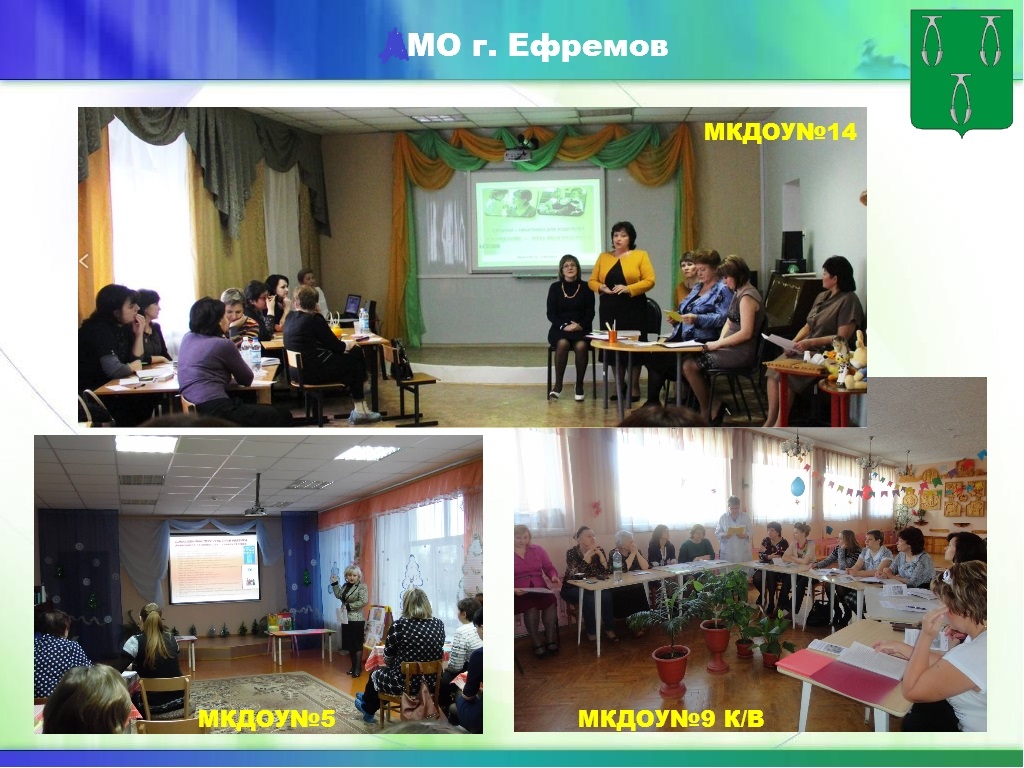 Немаловажным фактором, влияющим на уровень доступности дошкольного образования, является оптимальная система оплаты за присмотр и уход в детских садах. С целью повышения доступности дошкольного образования родительская плата в муниципалитете формируется на дифференцированной основе, её размер зависит от возраста и режима пребывания воспитанников, а также значительно меньше в сельской местности в связи с низкой платежеспособностью сельского населения.Кроме того, в соответствии с требованием закона «Об образовании в РФ» освобождены от платы за присмотр и уход в детских садах родители  детей-инвалидов, детей-сирот и детей, оставшихся без попечения родителей, а также с туберкулезной интоксикацией. 50% от суммы  родительской платы платят многодетные родители. Дополнительно в целях материальной поддержки воспитания и обучения детей родителям выплачивается компенсация по оплате. В ДОУ ведется многоплановая работа по повышению качества дошкольных образовательных услуг. В ДОУ разработаны образовательные программы на основе ФГОС ДО, проведены мероприятия по обогащению предметно-развивающей среды: систематически обновляются техническое, игровое, спортивное, оздоровительное оборудование, инвентарь, игровой материал, средства обучения. Во многих учреждениях закуплено дорогостоящее интерактивное оборудование, которое активно используется в работе с детьми, имеются обучающие и развивающие наборы робототехники. На территории МКДОУ №14 установлен современный автогородок, позволяющий обучать детей правилам дошкольного движения наиболее наглядно и эффективно. 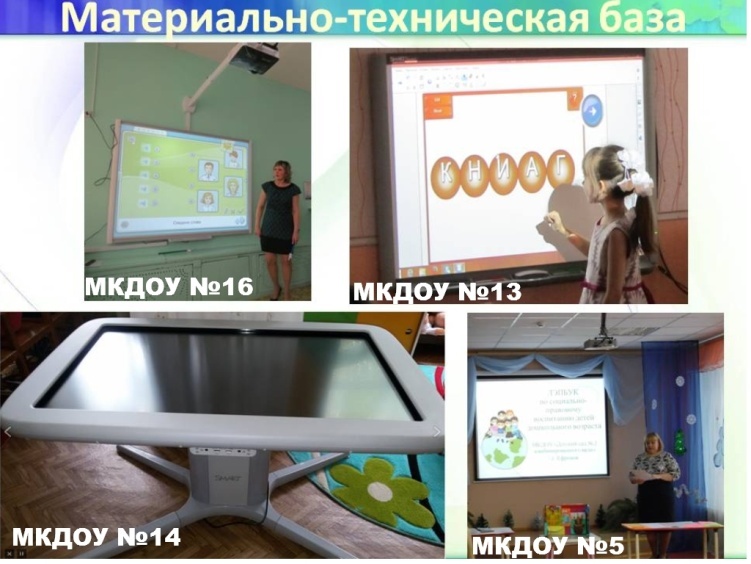 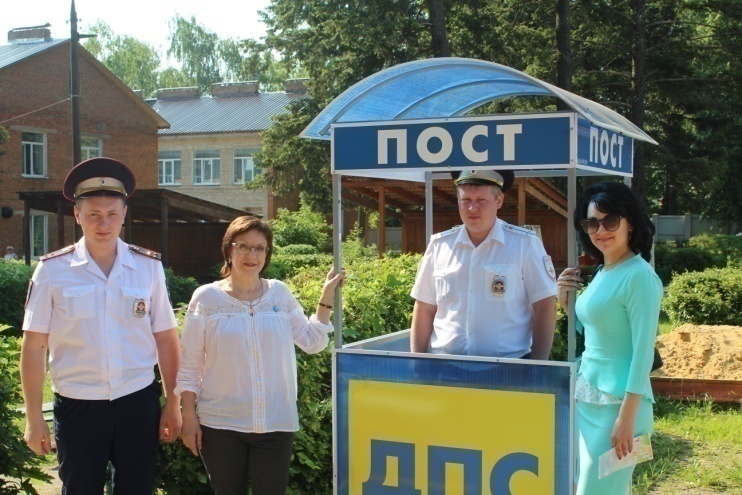 Все учреждения имеют ограждения и оснащены системой видеонаблюдения, что значительно повышает безопасность пребывания детей в ДОУ. Питание воспитанников организуется в соответствии с санитарно-эпидемиологическими требованиями, утвержденными главным санитарным врачом РФ, удовлетворяя физиологические потребности детей в основных пищевых веществах и энергии. Качество организации питания дошкольников находится под постоянным контролем соответствующих специалистов. Обеспечена 100% курсовая подготовка педагогов по организации работы в соответствии с ФГОС ДО. С детьми работает более 260 педагогов, 49% из которых имеют высшее педагогическое образование, 46% средне-профессиональное и 5% прошли профессиональную переподготовку по направлению «дошкольное образование».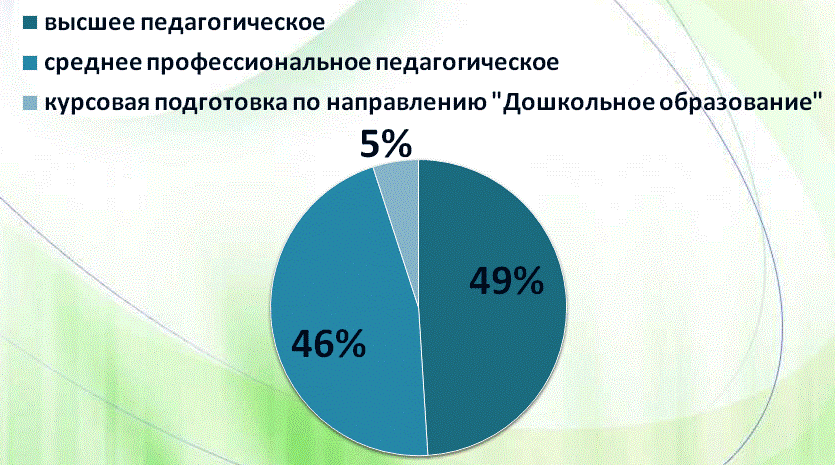 В дошкольных образовательных организациях муниципального образования активно ведется работа по общефизическому, интеллектуальному и творческому развитию воспитанников, что подтверждается ростом числа победителей и участников муниципальных, региональных, всероссийских и даже международных конкурсов и фестивалей.Анализ работы ДОУ МО г. Ефремова  показывает, что качество работы дошкольных учреждений обеспечивает реализацию Федерального Закона «Об образовании в Российской Федерации» и дает хорошую подготовку детей к школе. Это результат внедрения современных программ и технологий в различные направления детской деятельности. Большинство выпускников МДОУ успешно адаптируются в школе и учителя дают положительную оценку успеваемости детей, благодаря целенаправленной работе и обеспечению преемственности между детским садом и школой.Основными задачами системы дошкольного образования города Ефремова  на 2018 – 2019 учебный  год являются:- стимулировать дальнейшее развитие традиционного и вариативного дошкольного образования в МО г. Ефремов, в том числе услуги негосударственного сектора дошкольного образования;- способствовать расширению спектра образовательных услуг дошкольного образования для детей с ОВЗ и инвалидностью.Общее образованиеВ 33 общеобразовательных учреждениях района  в 2018-2019 учебном  году обучались 5430 человек, что выше показателя прошлого учебного года на 0,9 %  (в 2017-2018 уч.г. – 5381 человек). Количество поступающих на обучение в 1 класс значительно превышает количество выпускников 11-х классов.2018-2019 уч.г.		– 1 кл. – 600 ч.,		 11 кл. – 222ч.;Зачисление в 1 класс осуществляется посредством использования Портала госуслуг (РПГУ, эл. вид) и ведомственной системы (ВС).  По результатам  приемной кампании в первый класс зачислено  613 человек, из них  через РПГУ  -  599 (97,8), ВС –14. (2,2%)В 2018-2019 учебном году в районе функционировали:39 - первых классов с количеством обучающихся 600 человек (в 2017-2018 учебном году -  41 класс, 589 человек);20 - десятых классов с наполняемостью 222 человека (в 2017-2018 учебном году - 20 класс, 224 человек);42 профильных класса с количеством обучающихся 492 человека (в 2017-2018 учебном году - 37 профильных классов, 446 человек);4 класса с углубленным изучением отдельных предметов (102 учащихся);24  гимназических,  5 лицейских классов;15 специальных классов, реализующих адаптированную программу для детей с ОВЗ (228 учащихся), 3 класса компенсирующего обучения (28 человек).  В районе также созданы условия для получения образования в форме семейного образования.  Запрос родителей (законных представителей) на использование данной формы обучение вырос показателя прошлого учебного года на 25 %: в данной форме в 2018-2019 учебном году обучались 10 человек, в 2017-2018 уч.г.- 8 учащихся.Родителям (законным представителям) производятся компенсации затрат на получение обучающимися начального общего, основного общего, среднего общего образования в форме семейного образования согласно постановлению Правительства Тульской области от 25 апреля 2016 г. В 2018-2019 учебном году выплаты получил 1 человек.В форме самообразования в 2018-2019 уч. году обучался 1 человек.Анализ  комплектования  ОО за 2018-2019 годЧисленность учащихсяСредняя наполняемость классов  2018-2019 годМодернизация системы общего образования.В текущем учебном году продолжена работа по реализации федеральных государственных образовательных стандартов.В  2018-2019 учебном году  по новым стандартам обучались 4579 человек, что составляет 84% от общего количества обучающихся.1-8 классы – 4392 учащихся;9 классы (пилотные) – 147 учащихся;10 классы (пилотные) – 40 учащихся.	На территории округа функционируют  4 пилотные  образовательные организации, реализующие ФГОС ООО и 2 пилотные  школы, которые реализуют ФГОС СОО в 10-х классах.Пилотные образовательные организации по ФГОС ОООПилотные образовательные организации по ФГОС СООС целью реализации ФГОС проводится систематическая работа по повышению квалификации и (или) профессиональной переподготовке педагогических работников.Указанной работой охвачено: 100% учителей  начальных классов;99% учителей  предметников;100% заместителей  директоров.По проблемам введения ФГОС МКУ «ЦООД» организованы и  проведены многочисленные практические семинары, открытые уроки, круглые столы, мастер-классы.Продолжается работа по дистанционному обучению учащихся. 6 ОУ реализуют программу элективных курсов на уровне среднего образования. Модули элективных курсов, объемом 8-10 часов, изучаются  дистанционно. Доля таких общеобразовательных учреждений в 2019 году в общей численности ОУ – 18 %. 	В системе образования округа созданы необходимые условия для детей с ограниченными возможностями здоровья.В муниципальных образовательных учреждениях  организована работа по созданию условий для обучения и воспитания детей с особыми образовательными потребностями.Детям с ограниченными возможностями здоровья для получения качественного образования в 8 общеобразовательных учреждениях создана безбарьерная среда: 5 общеобразовательных организаций (МКОУ «СШ №1», МКОУ «ЦО № 4», МКОУ «СШ № 8», МКОУ «СШ № 10», МКОУ «Лобановская СШ № 11»), 2 дошкольные образовательные организации (МКДОУ №4, МКДОУ № 9 К/В) и 1 учреждение дополнительного образования МКУДО «ДДЮТ». Обучение детей с ОВЗ осуществляется в специальных классах по адаптированной образовательной программе в двух образовательных организациях (МКОУ «СШ №1», МКОУ «Лобановская СШ № 11») на основании заключения  ПМПК.  В данных образовательных организациях детям с ОВЗ оказывается необходимая психолого-педагогическая помощь штатными психологами и логопедами, а также проводятся индивидуальные коррекционные занятия.В рамках  инклюзивного образования в 17-и образовательных учреждениях организовано обучение детей указанной категории в общеобразовательных классах вместе с обычными  детьми.Для детей с особыми потребностями организовано обучение 15 учащимся на дому с учетом их индивидуальных и физиологических особенностей по специальной программе. Основанием для обучения на дому является медицинское заключение.  Динамика изменения численности детей данной категории за четыре последних года следующая. Образовательные учреждения укомплектованы педагогическими работниками, компетентными в понимании особых образовательных потребностей детей с ОВЗ.В штате дошкольных образовательных организациях имеются  15 психологов, 12 логопедов, 3 тьютора, 1 учитель адаптивной физкультуры. В общеобразовательных организациях -  11 психологов, 6 логопедов, 3 тьютора, 1 учитель адаптивной физкультуры, 4 социальных педагогов.В целях оказания социально-педагогической помощи семье в обучении и воспитании детей, реализации комплексного решения учебно-воспитательных и оздоровительных задач, развития творческих способностей обучающихся в 16 ОУ открыты группы продленного дня (9 учреждений – город, 7 учреждений – село) для 1978 учащихся (1787 человек – в городских ОУ, 191 человек – в сельских ОУ).В  2018-2019 учебном году в  муниципальном образовании город  Ефремов,  согласно части 3 статьи 79 ФЗ N 273    создаются специальные условия для получения образования обучающимися с ОВЗ, включающие в себя:-  использование специальных образовательных программ, методов обучения и воспитания, - закупку  специальных учебников, учебных пособий и дидактических материалов, специальных технических средств обучения коллективного и индивидуального пользования, - предоставление услуг ассистента (помощника), оказывающего обучающимся необходимую техническую помощь,-  проведение групповых и индивидуальных коррекционных занятий, - обеспечение доступа в здания организаций, осуществляющих образовательную деятельность, и другие условия, без которых невозможно или затруднено освоение образовательных программ обучающимися с ОВЗ.            Содержание образования и условия организации обучения и воспитания обучающихся с ОВЗ определяются адаптированной образовательной программой.	С сентября 2016 года  в образовательных организациях  округа внедряется  федеральный государственный образовательный стандарт для  детей с ограниченными возможностями здоровья.   	В 2018-2019 учебном году  обучение по ФГОС  ОВЗ  осуществлялось  в 1, 2 и 3 классах, обучалось 49 человек , что составляет 0,9 % от общего количества обучающихся. Общеобразовательные организации, реализующие ФГОС ОВЗ в 2018- 2019 уч.годуКатегория детей с ОВЗ:  дети с задержкой психического развития ( МКОУ «СШ №1», МКОУ «СШ №11», МКОУ «МКОУ «Октябрьская ОШ №30»», МКОУ «МКОУ «Первомайская ОШ№ 33»», дети с расстройствами аутистического спектра (МКОУ «СШ №1»), слабовидящие дети МКОУ «Октябрьская ОШ №30», дети с нарушениями ОДА МКОУ «СШ №11».На основании  рекомендаций  ПМПК определены  варианты образовательных программ.  Адаптированные образовательные программы реализуется с учетом образовательных потребностей групп или отдельных обучающихся с ОВЗ на основе специально разработанных учебных планов, в том числе индивидуальных, которые обеспечивают освоение образовательной программы на основе индивидуализации ее содержания с учетом особенностей и образовательных потребностей конкретного обучающегося.Численность обучающихся с ОВЗ, получающих образовательные услуги в общеобразовательных организациях  Ефремов: 378 (ОУ-170; ДОУ-205, на дому-3).          Среди них:ДОУ, реализующие образовательные программы дошкольного образования компенсирующего и комбинированного вида: МКДОУ №9 К/В  - 1, МКДОУ №5- 1, МКДОУ №16- 1, МКОУ "ЦО №5" (дошкольное подразделение).Общеобразовательные организации, осуществляющие  обучение детей с ОВЗ по адаптированным основным общеобразовательным программам: -МКОУ "СШ № 11" (1  класс- 5 чел.), МКОУ "СШ № 1" (14 кл.- 198чел.); - инклюзивное образование -  в МКОУ «Пожилинская СШ  №13», МКОУ «Октябрьская ОШ №30»- 1 чел., МКОУ «Первомайская ОШ№ 33»- 1 чел., МКОУ «Чернятинская СШ  №15»- 1 чел. Общая численность обучающихся в организациях, осуществляющих образовательную деятельность по дополнительным общеобразовательным программам (МКДОУ ДО «ДДЮТ» - 1694 чел.  На ступени начального общего образования   обучаются 49 детей с ОВЗ: дети с задержкой психического развития, дети с расстройствами аутистического спектра, слабовидящие дети, дети с нарушениями ОДА .78 педагогических работников, имеют образование и квалификацию, позволяющую осуществлять обучение по адаптированным основным общеобразовательным программам. Рост количества детей с ОВЗ, обучающихся по адаптированным программам обусловлен планомерной работой администрации и педагогических работников образовательных учреждений с родителями (законными представителями), посредством объяснения им необходимости организации обучения детей, требующих особого внимания в соответствии с их психофизическими особенностями.  В целях создания условий, адекватных физическому развитию детей,  работает Ефремовская психолого- медико-педагогическая комиссия, которая ежегодно обследует свыше 500 человек. Так, в 2018   году обследовано 548 детей (316 дошкольника, 232 школьника). Реализация Указа Президента РФ от 7 мая 2018г. №204Система  образования городского округа активно включилась в реализацию Национального проекта «Образование», региональных проектов «Цифровая образовательная среда» и «Кадры для цифровой экономики», разработанных на основе Указа Президента РФ от 7 мая 2018г. №204.В целях формирования эффективной системы выявления, поддержки и развития способностей и талантов у детей, направленной на самоопределение и профессиональную ориентацию обучающихся проводится целенаправленная работа.В рамках  реализации стратегической инициативы «Кадры будущего для регионов» 8 ефремовских учащихся- победителей конкурсного отбора, приняли участие  в защите социально-значимых проектов, связанных с внедрением инновационных и современных технологий в производство Тульской области.Участниками проектной инженерно–технической, юниорской естественно-научной и других профильных смен образовательного центра «Сириус» г. Сочи стали 4 учащихся МКОУ «ЕФМЛ» и «СШ№9». В номинации современная энергетика регионального этапа Всероссийского  конкурса научно-технологических проектов "Большие вызовы", проводимого данным центром, принял участие учащийся МКОУ "ЦО №4". Для создания современной и безопасной цифровой образовательной среды, обеспечивающей высокое качество и доступность образования всех видов и уровней,  проводится комплекс мероприятий.В соответствии с федеральным проектом «Современная школа» по обновлению материально- технической базы в общеобразовательных организациях, расположенных в сельской местности, на базе МКОУ «Шиловская СШ№16» создан Центр  образования цифрового профиля, способствующего формированию современных компетенций и навыков у детей.   В рамках реализации образовательного проекта «Российская Электронная школа» 14 педагогов прошли профессиональную подготовку в г. Москве. Во всероссийской образовательной акции «Урок цифры» приняли участие 2436 ефремовских школьников.Во исполнение комплекса мер по формированию современной инфраструктуры служб ранней помощи в Тульской области на 2018-2019 годы   на базе Дворца детского (юношеского) творчества создана Служба ранней помощи, являющаяся пилотной площадкой в рамках трехстороннего соглашения  правительства Тульской области. Служба ранней помощи оказывает психолого - педагогическую и социальную поддержку семьям, имеющим ребенка с выявленными нарушениями развития, не посещающего образовательное учреждение.С целью достижения целей и показателей, предусмотренных Указом Президента РФ от 7 мая 2018г. №204, проводится работа по актуализации муниципальной программы «Развитие системы образования муниципального образования город Ефремов».   В муниципальном образовании город Ефремов созданы условия для развития наставничества, поддержки общественных инициатив и проектов, в том числе в сфере волонтерства.В системе образования функционирует  34 волонтерских отряда, включающих  380 обучающихся. Команда МКОУ «Гимназия» стала участником реализации нового правового направления во всероссийском правопросветительском проекте «Школа правозащитников: учиться и действовать», проходящем в нашем регионе при поддержке Уполномоченного по правам человека в Тульской области и руководителей органов государственной власти Тульской области. Предпрофильная подготовка и профильное обучениеПредпрофильная подготовка ведется в 19 образовательных учреждениях из 28 (в МКОУ «Октябрьская ОШ №30» нет 9 классов), что составляет 68 %.Не организована предпрофильная подготовка в образовательных учреждениях:МКОУ «СШ №1»; МКОУ «ЦО №5»; МКОУ «СШ №8», МКОУ «Павлохуторская СШ №12», МКОУ «Чернятинская СШ №15», МКОУ «ОШ №24», МКОУ «СШ №34».В рамках предпрофильной подготовки организованны элективные курсы ориентационные, предметные, по предметам, не входящим в основную программу.Число курсовОриентационные элективные курсы организованы в следующих общеобразовательных учрежденияхБольшую часть элективных курсов составляют предметные.С учетом запросов учащихся и родителей, кадрового потенциала и состояния материально-технической базы в городском округе в 2018-2019 уч.г. был открыт 41 профильный класс по 13 направлениям: социально-правовой, социально-филологический, социально-гуманитарный, филолого-математический, социально-экономический, информационно-технологический, оборонно-спортивный, естественнонаучный, социальный, гуманитарно-математический, химико-биологический, химико-математический, универсальный.Распределение учащихся по профилям обучения  10 классРаспределение учащихся по профилям обучения11 классИз 24 средних школ 22 общеобразовательных учреждения реализуют профильное обучение, что составляет 92 %, (см. таблицу).Специфика учебных планов, недостаточность финансирования не позволяют образовательным учреждениям ввести обучение по индивидуальным учебным планам.Элективные курсы – курсы, входящие в состав профиля, способствующие углублению индивидуализации профильного обучения. Элективные курсы призваны удовлетворить образовательный запрос (интересы, склонности) ученика (его семьи), каждого школьника, направленных на формирование компетенций. Более востребованными среди учащихся третьего уровня оказались предметные курсы, которые решают задачи углубления, расширения знания учебного предмета, входящего в базисный учебный план.Качество образованияРезультаты единого государственного экзамена 	Единый государственный экзамен сдавали 219 учащихся 11 классов. Количество участников ЕГЭ в текущем году на 0,3% больше, чем в прошлом учебном году.По 8-ми основным предметам (русскому языку, истории, литературе, химии, английскому языку, обществознанию, информатике и  ИКТ, географии) районный показатель среднего балла 2020 года превышает средний балл по Тульской области.    В 2020 году русский язык сдавали 219 человек, 1 учащийся  не   преодолел минимальный порог.	    Математику - 148 человек, из них не преодолели порог в 27 баллов 7 человек. Анализ итогов ЕГЭ выявил следующие высокие результаты:1 выпускник ЕФМЛ (Ермаков Илья) имеет максимальный 100-балльный результат по русскому языку, 95 баллов по физике, 94 балла по математике. 1  учащаяся Гимназии (Ханина Яна) – набрала 100 баллов  по обществознанию, 96 баллов по истории, 94 балла по русскому языку.1 выпускница СШ №8 (Никишина Софья) получила максимальный 100-балльный результат  по литературе.выпускник   ЕФМЛ ( Соколов Алексей) получил 94 балла по русскому языку , 93 балла по физике и 90 баллов по математике;выпускник СШ №3 (Дробышев Даниил) набрал 94 балла по русскому языку и 92 балла по истории;выпускница ЕФМЛ ( Абрамовская Анастасия) получила 95 баллов по физике и 94 балла по математике и русскому языку;выпускница ЦО №4 (Агафонова Анастасия) получила 97 баллов по литературе и 91 балл по русскому языку;выпускница  ЕФМЛ   (Кузнецова Юна) набрала 92 балла по информатике и по русскому языку 94 балла;выпускница ЕФМЛ (Щербакова Софья) получила 96 баллов по русскому языку и 94 балла по математике; выпускник СШ №8 (Ханин Александр) получил 92 балла по математике , 97 баллов по физике и 96 баллов по русскому языку; выпускник ЕФМЛ (Михайловский Никита) получил 96 баллов по английскому языку и 94 балла по русскому языку;выпускница ЕФМЛ (Ветютнева Мария) имеет 92 балла по информатике, 91 балл по русскому языку;выпускник ЦО 4 (Денисов Александр)  получил 96 баллов по русскому языку и 90 баллов по химии; выпускница  ЦО №5 (Лежнева Валерия) получила 96 баллов по русскому языку и  91 балл по английскому языку;выпускница ЕФМЛ (Жеребцова Анна) получила 98 баллов по русскому языку и 97 баллов по английскому языку ;выпускница СШ №16 (Никонорова Елизавета) получила 96 баллов по русскому языку и 90 баллов по литературе и обществознанию;выпускница СШ №3 (Шарикова Юлия) получила 98 баллов по русскому языку;выпускница ЦО №4 (Мартынова Анастасия) набрала 98 баллов по русскому языку;выпускница СШ №14 (Морозова Варвара) получила 98 баллов по русскому языку;Специалисты комитета по образованию и МКУ «ЦООД» участвовали в организации подготовки и проведения единого государственного экзамена в основной период проведения государственной (итоговой) аттестации на территории городского округа в июне-июле 2020 года:-  проведение обучения организаторов и иных категорий участников единого государственного экзамена (ЕГЭ) ;- формирование, корректировка региональной базы данных  образовательных учреждений, участников, организаторов единого государственного экзамена (ЕГЭ).Мониторинг качества образованияКачество образования оценивается:-в рамках процедур государственной  аккредитации, - государственного контроля (надзора) в сфере образования, - мониторинга системы образования (региональные контрольные работы), - информационной открытости системы образованияС  целью  проведения мероприятий по  оценке  качества  образования на  уровне района  и  повышения  результативности   работы  образовательных  учреждений  была разработана и реализуется муниципальная Программа по оценке и повышению качества  общего образования.  В рамках Программы реализованы следующие основные мероприятия.В рамках региональных исследований качества образования проведены региональные контрольные работы по математике в 8 и  в 10-х классах. В РКР по математике в 8 классах приняли участие 29 общеобразовательных организаций, 474 учащихся;«5» -    51,
«4» - 167,
«3» - 213,
«2» -   43.
Уровень обученности – 87,68%
Качество обученности - 45,29%.В РКР по математике в 10 классах приняли участие 24 общеобразовательные организации,
257 учащихся;
«5»- 34,
«4»- 118,
«3»- 88,
«2»- 20.
Уровень обученности - 54,2%
Качество обученности - 22,65%.Всероссийские проверочные работыПроверочные работы весной 2019 года проводились для учащихся 4, 5, 6, 7 и 11 классов. Участие в ВПР 4, 5 и 6 классов являлось обязательным, в 7-х и 11-х классах по решению школы. В качестве эксперимента  не фиксировались конкретные дни проведения ВПР в 4 классах, школам была дана возможность провести эти работы в удобное для них время в течение недели. Такой подход был реализован за счет использования технологии формирования вариантов из банков заданий. Индивидуальные комплекты заданий были сформированы для каждой школы. Обязательными для контроля знаний стали русский язык, математика и окружающий мир. Пятиклассники проходили контроль знаний по русскому языку, математике, истории и биологии. В 6 классе к этим предметам добавились обществознание и география. Учащиеся 7 класса проходили тестирование на выбор по 8-и предметам: русский язык; математика; иностранный язык; история; обществознание; физика; биология; география.Выпускники 11 класса в качестве подготовки к ЕГЭ писали ВПР по 6-и основным предметам школьной программы: русскому и иностранному  языкам; математике, истории, физике и биологии.Во всех образовательных организациях на ВПР присутствовали общественные наблюдатели из числа сотрудников комитета по образованию, МКУ «ЦООД» и родительской общественности.Среди 4-х классов 100 % качество обученности показали:по всем трем предметам - МКОУ: «Зареченская НШ», «Прилепская НШ», «Ярославская НШ»;по русскому языку - МКОУ:  СШ №20, СШ №22, СШ №34;по математике - МКОУ: СШ №12, СШ №22, СШ №34;по окружающему миру МКОУ: СШ №12, СШ №17, СШ №20, СШ №21, СШ №22, СШ №34. Среди 5 классов 100 % качество обученности выявлено:по математике - МКОУ: СШ №12, ОШ №24, ОШ №28, ОШ №33, СШ №32, СШ №34;по русскому языку - МКОУ: СШ №12, СШ №14, СШ №20, СШ №33, СШ №30, СШ №34;по биологии - МКОУ: СШ №12, СШ №21, ОШ №28, СШ №33, СШ №34;по истории - МКОУ: СШ №12, СШ №14, СШ №21, СШ №33, СШ №34.качество обученности от 85 до 99% показалипо математике - МКОУ «СШ №10»; по биологии - МКОУ: СШ №8, СШ №7;по истории - МКОУ: Гимназия, СШ №7, СШ №9, СШ №16.Среди 6 классов 100 % качество обученности установлено:по биологии - МКОУ: СШ №12- 100%, СШ № 21, СШ №28, ОШ №30,СШ №32; по математике – МКОУ: СШ №21;по русскому языку – МКОУ: СШ №12, МКОУ ОШ №30;по географии - МКОУ: СШ №12, СШ №18, СШ №21, ОШ 30, СШ №32;по истории - МКОУ: СШ №12, ОШ №30, СШ №32;по обществознанию МКОУ: СШ №12, СШ №18, СШ №24, ОШ №30.качество обученности от 85 до 99% показали:по биологии – МКОУ: СШ №16, СШ №18;по математике, русскому языку – МКОУ: СШ №16;по географии – МКОУ: Гимназия, СШ №8;по истории – МКОУ: СШ №7,СШ №18по обществозанию – МКОУ «СШ №9».Семиклассники прошли контроль знаний по следующим предметам:иностранный язык (МКОУ: Гимназия, СШ №8, СШ №9, СШ №13, ОШ №29), лучший результат у Гимназии - 83,2% качество обученности;обществознание (МКОУ: СШ №3, ЦО №5, СШ №7, СШ №11, СШ №13, СШ №15, СШ №16, СШ №18, СШ №20, ОШ№24, ОШ №28, ОШ №33, СШ №34), лучший результат по качеству обученности у СШ №18, СШ №21, ОШ №24 и СШ №34 -100% .  русский язык (МКОУ: ЕФМЛ, Гимназия, ЦО №4, ЦО №5, СШ №6, СШ №7, СШ №10, СШ №11, СШ №12, СШ №13, СШ №15, СШ №16, СШ №17, СШ №18, СШ №20, СШ №21, СШ №22,ОШ№24, ОШ №28, ОШ №33, СШ №32, СШ №34), лучший результат по качеству обученности у СШ №34 - 100%, Гимназии - 89,8%, СШ №7 - 67,8% ;биология (МКОУ: ЕФМЛ, СШ№1, СШ №3, ЦО №4, СШ №10, СШ №11, СШ №12, СШ №14, СШ №15, СШ №17, СШ №18, СШ №21, СШ №32, СШ №34), лучший результат по качеству обученности у СШ №17, СШ №34 -100%, ЕФМЛ - 96%; география (МКОУ: СШ №3, СШ №6,  СШ №14, СШ №16, СШ №17, СШ №22, ОШ №29, ОШ №33, СШ №32), лучший результат по качеству обученности у СШ №17 -100%, СШ №14- 67%, СШ №3-51,3%;математика (МКОУ: ЕФМЛ, СШ №1, СШ №3, ЦО №4, ЦО №5, СШ №6, СШ №7, СШ №10, СШ №11, СШ №12, СШ №13, СШ №14, СШ №17, СШ №18, СШ №20, СШ №22, ОШ №24, ОШ №33, СШ №32, СШ №34), лучший результат по качеству обученности у СШ №17, СШ №34-100%, ЕФМЛ - 96%;физика (МКОУ: ЕФМЛ, ЦО №4, ЦО №5, СШ №7, СШ №15, СШ №16,  СШ №20, СШ №21, СШ №22, ОШ№24), лучший результат по качеству обученности у ЕФМЛ -100%,ОШ №24 - 66,6%, ЦО №4 -50%;история (МКОУ: СШ №1, СШ №6, СШ №10,  СШ №12, СШ №14, СШ №21, ОШ №28), лучший результат по качеству обученности у СШ №10 - 86%, СШ №14, СШ №21 -67%.Выпускники 11 классов писали ВПР по предметам:история (МКОУ: СШ №7,  СШ №8, СШ №9, СШ №10, СШ №20), лучшие результаты у СШ №7, СШ №9, СШ №10, СШ №20 -100% качество;биология (МКОУ: ЦО №5, СШ №7, СШ №9, СШ №10, СШ №16, СШ №20). Лучшие результаты у ЦО №5, СШ №7, СШ №10, СШ №16, СШ №20-100% качество;физика (МКОУ: ЕФМЛ, СШ №8, СШ №13, СШ №14, СШ №20). Лучшие результаты у ЕФМЛ, СШ №13, СШ №14, СШ №20 - 100% качество;география (МКОУ: Гимназия, СШ №3, ЦО №4, ЦО №5, СШ №11, СШ №12, СШ №14, СШ №15, СШ №16, СШ №17, СШ №18, СШ №20). Лучшие результаты у: Гимназии, СШ №3, ЦО №5, СШ №12, СШ №14, СШ №17, СШ №18, СШ №20-100% качество;иностранный язык (МКОУ: Гимназия, СШ №13, СШ №20), все имеют 100% качество;химия (МКОУ: ЕФМЛ, ЦО №4, СШ №8, СШ №12, СШ №17, СШ №18, СШ №20). 100% качество имеют: ЕФМЛ, СШ №12, СШ №17, СШ №18, СШ №20.В период с 01.05.2019 по 13.06.2019 проведена перепроверка работ ВПР в 11 образовательных организациях, вошедших в федеральную выборку образовательных учреждений - «зон риска», по результатам оценочных процедур 2018 года. По результатам перепроверки выявлено:Начальное общее образование (4 класс)Среднее общее образованиеВ работах встречались нарушения следующего порядка: пропуски ошибок учителем, занижение и завышение баллов, выставление баллов без учета критериев.Проведен анализ всех оценочных процедур на совещании директоров общеобразовательных организаций, заседаниях районных методических объединений заместителей директоров по учебно-воспитательной работе, учителей-предметников, учителей начальных классов. Определены школы «Группы риска», выявлены причины низких результатов, разработаны рекомендации по оказанию образовательным организациям организационно-методической помощи  по повышению качества обученияВ 2018 году в 33 общеобразовательных организациях проведена независимая оценка качества условий осуществления образовательной деятельности Мониторинг успеваемости и качества знаний учащихся по итогам года в разрезе образовательных организацийСравнительные данные за пять летПодведены итоги ежегодного рейтинга деятельности образовательных учреждений, который складывался из оценок по четырем блокам:Качество образования. Результаты ЕГЭ, олимпиад, образовательной деятельности, интеллектуальных и научных конкурсов.Эффективность воспитательной работы. Результаты спортивных и творческих конкурсов. Дополнительное образование детей. Летний отдых. Работа с сиротами.Ресурсное обеспечение ОУ: оцениваются достижения педагогического состава ОУ, его квалификационные категории и звания, а так же материальная база ОУ.Эффективность управленческой деятельности. Инновационная деятельность и методическая работа внутри ОУ, сотрудничество с другими организациями.Итоги рейтингаОрганизация участия ОО в мониторингахКомитетом по образованию и Центром обеспечения образовательной деятельности организовано участие ОО в следующих мониторингах,  проводимых        центром мониторинга и анализа образовательного процесса ГОУ ДПО ТО «ИПК и ППРО ТО» и другими организациями, а также соответствующий контроль:Мониторинг «Информационная безопасность несовершеннолетних обучающихся» Мониторинг «Профориентация в ОО»Мониторинг «Профессионально развитие педагогов ДО»Мониторинг обеспечения образованием детей с ограниченными возможностями здоровья и детей-инвалидовМониторинг «Реализация эффективного контракта»Мониторинг «Сопровождение талантливых детей»Мониторинг «Адаптация молодых специалистов»Мониторинг «Исследование сети общеобразовательных организаций»Мониторинг «Деятельность детских общественных объединений»Сбор информации по работе информационно-библиотечных центров и школьных библиотек за 2018 год Мониторинг «Реализация программ дополнительного образования» Мониторинг «Информационная безопасность» Мониторинг «Готовность к введению профстандарта педагогов-психологов» Мониторинг «Опрос педагогов-психологов» Мониторинг «Противодействие терроризму» Мониторинг «Обеспечение учебниками» Мониторинг «Востребованность дополнительных профессиональных программ» Мониторинг «Реализация ФГОС» Мониторинг «Апробация учебных планов и планов внеурочной деятельности ФГОС СОО» Мониторинг «Формирование антикоррупционного мировоззрения»Мониторинг «Реализация кадетской/казачьей составляющей»Мониторинг использования образовательными организациями каналов доступа в сеть «Интернет»Тестирование на проверку знаний по вопросам защиты персональных данных среди обучающихся 3-5 классов, 6-8 классов, 9-11 классовМониторинг «Опрос для образовательных организаций Тульской области»Мониторинг «Мониторинг здоровья школьников»Мониторинг наличия системы контентной фильтрации в образовательных организацияхМониторинг о текущем оснащении образовательных организаций музыкальными инструментамиАпробация информационно-образовательного портала «Российская электронная школа» (РЭШ).Тематические уроки информатики в рамках всероссийского мероприятия «Урок цифры».Апробация образовательного сервиса Яндекс.Учебник.Участие обучающихся в дистанционных курсах «Основы 3Д моделирования и 3Д печати»Участие обучающихся во Всероссийских форумах профессиональной ориентации «ПроеКТОриЯ»Использование образовательной платформы Учи.руУчастие в вебинарах по теме «Цифровизация в сфере образования и культуры» Работа с детьми, мотивированными на учебуВсероссийская олимпиада школьниковВсОШ проводится в целях выявления и развития у обучающихся творческих способностей и интереса к научно-исследовательской деятельности, пропаганды научных знаний, отбора лиц, проявивших выдающиеся способности в составы сборных команд Российской Федерации для участия в международных олимпиадах по общеобразовательным предметам.С 1 октября по 24 октября 2018 года был проведен школьный этап (ШЭ) всероссийской олимпиады школьников по 19 предметам, в котором приняли участие 10375 учеников 4-11 классов, что на 1662 участников (14 %) меньше, чем в 2017-2018 учебном году.В муниципальном этапе ВсОШ, который проводился с 8 ноября по 1 декабря 2018 года, приняли участие 2168 школьников, что на 347 школьников больше (19 %), чем в 2017 году.Количество участников школьного этапа ВОШ по классамСравнительный анализ количества участников школьного этапаза последние четыре годаСравнительный анализ количества участников муниципального этапа ВсОШза последние четыре годаВ региональном этапе олимпиады приняли участие 182 учащихся из 12 ОУ Ефремовского района по 17 предметам.Из 182 учащихся, участников РЭ ВсОШ победителями стали 4, призерами – 55 учащихся.Сравним число призеров и победителей за 5 летВ соответствии с новым Порядком проведения всероссийской олимпиады школьников, утвержденным 18.11.2013 г приказом №1252 каждый участник муниципального этапа олимпиады, набравший необходимое количество баллов, т.е. преодолевший порог установленный Министерством образования Тульской области, мог стать участником регионального этапа. По всем 17 предметам школьники Ефремовского района набрали необходимое число баллов и приняли участие в РЭ ВсОШ, по немецкому языку, по итогам муниципального этапа, участники не преодолели минимальный порог.Победители регионального этапа ВсОШ 2019 г:-Соколов Алексей Игоревич, 10 класс ЕФМЛ, уч. русского языка Стрельникова Л.И.;-Марков Никита Олегович, 10 класс ЕФМЛ, уч. обществознания Лобанова Е.В.;-Ермаков Илья Максимович, 10 класс ЕФМЛ, уч. физики Клыков С.Н.;-Яшина Елизавета Дмитриевна, 9 класс ЕФМЛ, уч. русского языка Стрельникова Л.И.Число призеров и победителей регионального этапа ВсОШ в разрезе ОУ:Число призеров и победителей регионального этапа ВсОШ в разрезе ОУ по учебным предметам:Четверо участников регионального этапа ВсОШ стали победителями:- Соколов Алексей Игоревич, 10 класс ЕФМЛ, уч. русского языка Стрельникова Л.И.;- Марков Никита Олегович, 10 класс ЕФМЛ, уч. обществознания Лобанова Е.В.;- Ермаков Илья Максимович, 10 класс ЕФМЛ, уч. физики Клыков С.Н.;- Яшина Елизавета Дмитриевна, 9 класс ЕФМЛ, уч. русского языка Стрельникова Л.И.Марков Никита Олегович, ученик 10 класса МКОУ «ЕФМЛ», стал победителем заключительного этапа Всероссийской олимпиады школьников по обществознанию.Муниципальные мероприятия для учащихсяРабота с одаренными детьми признана одним из приоритетных направлений в образовании на государственном уровне.    Во ФГОС   второго поколения в требованиях к уровню подготовки учащихся школы    отмечены  требования: развитие интеллектуальных и познавательных способностей,  приобретение опыта научно – исследовательской деятельности,   овладение информационными  умениями.Комитетом по образованию и МКУ «ЦООД» уделяют  много внимания работе с талантливыми детьми, создают условия для раскрытия их способностей. Работа с одаренными детьми в нашем районе   ставит   следующие   цели и задачи:-  совершенствование деятельности по развитию творческих способностей школьников;- создание условий для полной реализации потенциала учащихся;- увеличение активности школьников по участию в  мероприятиях;- расширение  системы олимпиад, конкурсов, интеллектуальных соревнований для выявления одаренных детей в различных сферах деятельности;- развитие системы поиска одаренных  детей;-  создание непрерывного процесса олимпиадного движения;- повышения результативности участия школьников в  различных  соревнованиях.С целью реализации Указа Президента РФ от 07мая 2012 года №597  в части увеличения до 8 % количества участников творческих мероприятий по выявлению и поддержке талантливых детей от общего числа  детей  в течение 2018-2019 учебного года были проведены следующие мероприятия для учащихся:Муниципальный этап областной выставки-конкурса «Волшебные краски Ясной Поляны», посвященной 190- летию со дня рождения Л.Н.Толстого.Приняли участие – 28 школьников,  победителей – 12 школьников, призёров – 7 школьников.Районный конкурс мультимедийных презентаций для учащихся 6-11 классов «Открываем мир вместе»,  посвященный Году образования и новых знаний в Тульской области.Приняли участие – 28 школьников, победителей -14 школьников, призёров – 12 школьников.Районная выставка-конкурс детского изобразительного творчества «Моя малая Родина.Приняли участие – 43 школьника, победителей -7 школьников, призёров – 18 школьников. Муниципальный конкурс чтецов стихотворений «Звонкий голосок» среди учащихся 3-х классов.Приняли участие – 32 школьника, победителей -3 школьника, призёров – 13 школьников.Муниципальный конкурс рисунков   «Золотая кисточка»  среди обучающихся 3-4 классов.Приняли участие – 33 школьника, победителей -6 школьников, призёров – 11 школьников.Муниципальный этап Международного конкурса детского творчества «Красота Божьего мира».Приняли участие – 119 школьников, победителей – 7 школьников, призёров – 20 школьников.Районные Рождественские образовательные чтения «Молодежь: христианское понимание свободы  и ответственность».Приняли участие – 155 школьников.   Муниципальный этап Всероссийского конкурса  творческих работ обучающихся «Благодатный отрок».Приняли участие – 22 школьника, победителей – 10 школьников, призёров – 7 школьников.Муниципальный этап Всероссийской олимпиады по Основам православной    культуры   среди учащихся  5-11  классов.           Приняли участие – 63 школьника  из 9 общеобразовательных учреждений; региональный    этап:1 победитель; общероссийский этап: победитель – 1 школьник; Муниципальный этап:  призёров – 15 школьников.Муниципальный этап  смотра-конкурса скворечников «Не оставим без дворца ни синицу, ни скворца!».Приняли участие  - 42 школьника,  победителей-5 школьников, призёров – 29 школьников.Лично-командная олимпиада по   математике среди учащихся 4-х классов.Приняли участие – 119 учащихся из 12 общеобразовательных учреждений, победителей - 9 школьников, призёров – 20 школьников.Лично-командная олимпиада по  русскому языку среди учащихся 4-х классов.Приняли участие – 120 человек из 15 общеобразовательных учреждений, победителей  -  8 школьников, призёров – 28 школьников.Муниципальный этап областного смотра – конкурса скворечников «Не оставим без дворца ни синицу, ни скворца!».Приняли участие – 42 школьника  из 17 общеобразовательных учреждений, победителей -   5 школьников, призёров – 29 школьников.Фестиваль «Тургеневские встречи».       Приняли участие – 20 школьников из  9  общеобразовательных учреждений.Муниципальный конкурс творческих проектов по математике среди учащихся 5 - 11 классов.Приняли участие – 36  школьников, победителей – 6 школьников, призёров -  10 школьников.Интеллектуальное соревнования по математике  «Турнир смекалистых» для учащихся 5-7 классов. Приняли участие – 15  школьников, победителей – 5 школьников, призеров 12 школьников.Участие в тестировании по математике "Кенгуру-выпускникам" учащихся 4, 9, 11 классов на определение степени готовности к дальнейшему обучению, проводимое Институтом продуктивного обучения Российской академии образования г. Санкт-Петербурга.Приняли участие – 404 школьника.Участие в тестировании по математике "Кенгуру-математика для всех" учащихся 2-10 классов, проводимое Институтом продуктивного обучения Российской академии образования г. Санкт-Петербурга.Приняли участие – 1175 школьников.Интеллектуальное соревнование по физике «Турнир юных Архимедов» Приняли участие – 18 школьников, победителей  – 6 школьников, призёров 12 школьников.Интеллектуальное соревнование по математике «Умники и умницы» для учащихся 5-6 классов. Приняли участие – 45 школьников, победителей – 20 школьников, призёров – 25 школьников.Проведение физического фестиваля “Физика – наука любознательных исследователей окружающего мира” для учащихся 5-11 классов.Приняли участие – 28 школьников, победителей – 12, призёров – 16 школьников.Интеллектуальное соревнование по физике «Счастливый случай» среди учащихся  7-8 классов.Приняли участие – 28  школьников, победителей –12 школьников, призёров –16 школьников.Интеллектуальное соревнование по математике, физике, информатике, химии «Эрудит» для учащихся 7 – 9 классов. Приняли участие –25 школьников, победителей –5 школьников, призёров – 20 школьников.Городское интеллектуальное соревнование по химии  для учащихся 8-9 классов «Химический элементарий.Приняли участие – 10 команд, 30 школьников, победителей – 2 команды, 6 школьников, призёров –5 команд, 15 школьников.Интеллектуальный биоринг для учащихся 7-11 классов « В мире растений».Приняли участие – 10 команд (54 школьника),  победителей – 2 команды, 6 школьников; призёров –10 команд, 30 школьников.Всероссийский конкурс «КИТ - компьютеры, информатика, технологии».Приняли участие – 671 школьник, победителей –101 школьник, призёров – 143 школьника.Районный конкурс пользователей компьютеров.Приняли участие – 7 команд, 28 школьников;  победителей – 1 команда, 4 школьника; призёров –3  команды, 12 школьников.Районный конкурс по технологии «Мастерицы»Приняли участие – 9 команд, 27 школьников, победителей – 1 команда, 3 школьника, призёров –2  команды, 6 школьников.Районное интеллектуальное соревнование для учащихся 9 классов « Я готовлюсь к ОГЭ по географии».Приняли участие – 137 школьников, победителей –2 школьника, призёров – 10 школьников.Районная олимпиада по изобразительному искусству среди учащихся 7-8 классовПриняли участие – 10 школьников, победителей –1 школьник, призёров – 4 школьника.Фестиваль детской песни «Молодые голоса  Красивомечья».Приняли участие – 110 школьников, победителей: хор- 29 школьников, ансамбль – 3 школьника, вокалист – 3 школьника; призёров: 2 хора - 59  школьников,3 ансамбля -  16 школьников, вокалистов – 3 школьника.Районный фестиваль среди детских общественных объединений ОО ГДОО «Гелиос» «Словно радуги цвета мы едины навсегда для учащихся 3-4 классов.Приняли участие – 52 школьника.Районный конкурс «Защитникам Отечества поем мы песню» среди детских общественных объединений ОО ГДОО «Гелиос» муниципального образования  г Ефремов.Приняли участие – 80 школьников, победителей – 1 школьник, призёров - 32 школьника.Районная выставка детского творчества «Мастерами слова славится Россия» по произведениям русской классической литературы, советских  и  российских писателей.Приняли участие – 678 школьников, победителей – 192 школьников, призёров - 243 школьника.Районный конкурс «Радуга талантов» среди детских общественных объединений ОУ ГДОО «Гелиос» муниципального образования  г. Ефремов.Приняли участие – 42 школьника, победителей – 18 школьников, призёров - 19 школьников.Муниципальная командная игра «Знатоки ОБЖ» для учащихся 7-9 классов.Приняли участие – 12 команд, 48 школьников, победителей – 2 команды, 8 школьников, призёров – 4  команды, 16 школьников.Районный праздник « День детства среди детских общественных объединений ОУ  ГДОО «Гелиос» муниципального образования  город  Ефремов.Приняли участие – 150 школьников.Районный конкурс агитбригад « Здоровое поколение – здоровая Россия!» среди детских общественных объединений ОУ ГДОО «Гелиос» муниципального образования  город  Ефремов.Приняли участие – 8 команд, 47 школьников; победителей – 1 команда, 6 школьников; призёров – 2  команды,  14 школьников.Всероссийский конкурс юных чтецов «Живая классика».Приняли участие – 54 школьника, победителей – 11 школьников, призёров -  4 школьника.Заочный тур регионального этапа всероссийской олимпиады «Умницы и Умники».Приняли участие – 27 школьников 10-х классов.Очный  тур регионального этапа всероссийской олимпиады «Умницы и Умники».Приняли участие – 2 школьника 10-х классов.Районная квест- игра «Тропинками родного края» среди учащихся 6- 9 классов.Приняли участие – 4 команды, 20 школьников; победителей – 2 команды, 10 школьников; призёров – 2  команды,  10 школьников.Районная  историко – краеведческая олимпиада, посвященная  освобождению города Ефремова  от немецко-фашистских захватчиков среди учащихся 6-10 классов.Приняли участие – 14 команд, 56 школьников; победителей – 2 команды, 8 школьников; призёров – 8  команд,  32 школьника.Районная интеллектуальная игра по праву «Юный правовед» среди учащихся 7-8 классов.Приняли участие – 10 команд, 40 школьников; победителей – 1 команда, 4 школьника; призёров – 9  команд,  36 школьников.Районный конкурс эссе на английском языке « Английский в моей жизни» среди учащихся 8-11 классов.Приняли участие – 12 школьника, победителей – 4 школьника, призёров - 8 школьников.Городской конкурс «Театр на английском» среди учащихся 6-8 классов.Приняли участие – 8 команд, 63 школьников; победителей – 1 команда, 10 школьников; призёров – 4  команды,  27 школьников.Обеспечение учебникамиОдной из главных задач школьной библиотеки является комплектование библиотечных фондов и обеспечение учащихся необходимой литературой. В библиотеках ОО постоянно ведется прием и обработка поступившей учебной, методической и художественной литературы, проводится списание устаревшей литературы. В этих целях библиотекарями  образовательных учреждений  проведена  работа по изучению состава и состояния фонда школьной библиотеки, выбраны ориентиры по заказу  на учебные издания  в соответствии с новым ФП  перечнем учебников, рекомендованных (допущенных) Министерством образования и науки Российской Федерации к использованию в образовательном процессе и с каталогами издательств. Библиотечный фонд  на 2019-2020 учебный год формировался в соответствии с учебным планом и образовательными программами учреждений. С 01.01.2019 по 30.06.2019 на учебники и учебные пособия израсходовано 8 635 831 рублей. Приобретено 21 590 учебников и учебных пособий (включая рабочие тетради и прописи).Однако материально-техническое   оснащение библиотек находится еще не на должном уровне.  С выходом нового Федерального перечня учебников и необходимостью обновления учебного фонда  не хватило средств  на покупку художественной литературы, а также на приобретение электронных учебников.В условиях реализации стандартов образования школьная библиотека стала  центром творчества учащихся, а также местом реализации индивидуальных способностей учащихся и огромной лабораторией для инновационного развития педагогов.В ФГОС начального общего и основного общего образования представлена роль школьной библиотеки, как учебного, методического и информационного центра обеспечения реализации основной образовательной программы учреждения. Из 33 общеобразовательных организаций в 28 функционируют школьные библиотеки,  в 5 малокомплектных и 1  основной школе – книгохранилища.   28 школ предоставляют обучающимся доступ к сети Интернет. Сотрудники школьных библиотек обеспечивают информационную поддержку образовательного процесса и деятельности, обучающихся и педагогических работников .На заседаниях РМО школьных библиотекарей обсуждались актуальные вопросы по тематике: «Роль школьной библиотеки в обеспечении образовательного процесса и ее ресурсы», «Современная школьная библиотека – информационный и интеллектуальный центр современной школы», «Совершенствование деятельности школьной библиотеки в свете современных требований ФГОС», «Концепция развития школьных инфомационно-библиотечных центров. Для начинающих библиотекарей проведены обучающие семинары по теме «Технология работы школьной библиотеки  для начинающих библиотекарей» .28 февраля 2019 года на базе МКОУ «Гимназия» проведен  районный  фестиваль детского творчества «Тургеневские встречи», где учащиеся показали театрализованные представления, рассказывали стихи, пели романсы. 20 марта  2019 г. на базе  МКОУ «ЦО № 5» был проведен   семинар для учителей начальных  классов и школьных библиотекарей  «Формирование навыков смыслового чтения – необходимое условие развития метапредметной компетенции». В ходе работы семинара поднималась проблема обучения смысловому  чтению.  Заведующей библиотекой  была подготовлена театрально-музыкальная постановка «Сказка о царе Егоре».Были проведены также различные мероприятия по привлечению внимания обучающихся к книге и чтению как важному фактору сохранения и развития отечественной культуры - это  выставки книг, конкурсы чтецов, читательские конференции, акции, библиотечные уроки. Значимыми мероприятиями стали городской праздник «Неделя детской книги» и «Месячник школьных библиотек», которые прошли с  1 по 31 октября 2018 года. В основу проведения Месячника были заложены мероприятия по реализации Национальной программы поддержки и развития чтения в России. Библиотекари приняли участие в  вебинарах: «Электронная библиотека» - инструмент образовательной системы стандартов нового поколения.  Воспитательная работаВ 2018-2019 учебном году приоритетной задачей в сфере воспитания детей является развитие высоконравственной личности, разделяющей российские традиционные духовные ценности, обладающей актуальными знаниями и умениями, способной реализовать свой потенциал в условиях современного общества, готовой к мирному созиданию и защите Родины. С целью становления общественно активных позиций у детей и подростков в каждой образовательной организации функционирует  детское общественное объединение. На базе МКУДО «Дворец детского (юношеского) творчества» функционирует городская детская общественная организация «Гелиос», которая организует и направляет деятельность детских общественных объединений в образовательных организациях. В рамках детских общественных объединений было организовано  и проведено множество мероприятий, направленных на развитие гражданственности и патриотизма. 281 учащийся из 26 школ вступили в ряды Всероссийского детско-юношеское военно-патриотического движения «Юнармия». Юнармейцы с большим удовольствием принимали участие в районных мероприятиях: конкурс патриотической песни «Защитникам Отечества поем мы песню» среди детских общественных объединений ОО ГДОО «Гелиос», смотр строя и песни среди образовательных организаций МО г. Ефремов, им было доверено нести почетную караульную службу на Посту №1.Юнармейцы стали  активными участниками акций «Бессмертный полк» и «Георгиевская ленточка», «Обелиск», «Забота», «Цветы Победы», «С добрым утром ветеран». В прошедшем учебном году в школах были организованы многочисленные Уроки мужества с приглашением ветеранов. Учащиеся школ приняли участие в велопробеге и во всех митингах, посвященных Победе в ВОВ. Ведется большая работа по формированию личности на основе присущей российскому обществу системы ценностей в рамках общероссийской общественно-государственной детско-юношеской организации «Российское движение школьников». За прошедший учебный год в рамках «Российского движения школьников» были проведены районные  мероприятия с охватом 1067 человек: конкурс агитбригад «Здоровое поколение – здоровая Россия!», «Радуга талантов», «День детства»,  фестиваль «Словно радуги цвета мы едины навсегда» среди детских общественных объединений ОО ГДОО «Гелиос».  Учащиеся из детского общественного объединения «Содружество» МКОУ «Гимназия» стали участниками III регионального слета РДШ Тульской области «РДШ – широкая душа».Одним из наиболее эффективных и целесообразных средств формирования у учащихся социального опыта и воспитания гуманности, морально-нравственных ценностей является волонтерство, как инновационный воспитательный подход в обучении и воспитании школьников. В образовательных организациях создано 34 волонтерских отряда. Основными направлениями волонтерского движения в образовательных организациях являются: оказание социальной помощи различным категориям граждан; пропаганда здорового образа жизни; формирование культуры и толерантности в молодежной среде и обществе; охрана окружающей природной и искусственной среды.В течение 2018-2019 учебного года волонтеры участвовали в мероприятиях различной направленности. Но прежде всего, они были задействованы в акциях, имеющих гражданско-патриотическую направленность и социальную значимость. Добровольцы – систематически проводят такие акции, как  «Чистый берег», «Чистые пруды нашему городу», «Живи, родник!». Было проведено более 20 мероприятий по противодействию злоупотребления различных психоактивных веществ, употреблению табака, алкоголя, наркотиков и пропаганде здорового образа жизни, что является наиболее эффективной формой профилактической работы в молодежной среде. Ежегодно проводится акция «Красная ленточка», посвященная Всемирному дню борьбы со СПИДом. Волонтеры из 24 общеобразовательных учреждений организовали шефство за могилами участников ВОВ, памятниками и местами воинских захоронений.6 декабря 2018 года состоялся районный фестиваль волонтерских отрядов «Все в твоих руках!». С целью формирования художественной культуры учащихся как неотъемлемой части духовной культуры, выявления и поддержки одаренных и талантливых детей, были организованы и проведены:- районная выставка – конкурс детского изобразительного творчества «Моя малая Родина»;- районная выставка детского творчества «Мастерами слова славится Россия» по произведениям русской классической литературы, советских и российских писателей.Важным аспектом воспитательного процесса является обеспечение качественного содержания воспитательной работы - воспитание жизнеспособной и конкурентоспособной личности через ее вхождение к собственной индивидуальности, творчеству, культуре и духовности, толерантности и гражданственности, готовой к созидательной социально значимой деятельности.       К числу «сильных» сторон в деятельности образовательных учреждений по-прежнему остаются: накопленный опыт в гражданско-патриотическом воспитании школьников; развитие воспитательных систем, направленных на формирование общечеловеческих нравственных ценностей; организация исследовательской и проектной деятельности обучающихся; активная социально значимая деятельность;  формирование индивидуальности образовательных учреждений с неповторимым укладом школьной жизни. МКУ «Центр обеспечения образовательной деятельности» совместно с ГДОО «Гелиос» организовали и провели мероприятия, направленные на развитие гражданственности, патриотизма: районный фестиваль «В мире животных», фестиваль национальных культур «Соцветие», районный конкурс постановок по литературным произведениям о Великой Отечественной войне «Чтобы помнили». Как и все дети Тульской области ефремовские школьники участвовали в масштабных областных Акциях «Письмо ветерану» и «Часовой у знамени Победы». Более 3000 учащихся из 33 общеобразовательных школ района в течение месяца стояли в почетном карауле у специально изготовленных копий Знамени Победы.Более 2000 человек, представителей ОУ города, детей и взрослых, стали участниками праздничных мероприятий непосредственно 9 мая 2015 года – в Акциях «Георгиевская Лента – от огня к огню» и «Бессмертный Полк», в Параде Поколений, многочисленных митинги у мест захоронения павших защитников Родины, в Флеш-мобе «Песни Победы» и в праздничных концертах.В преддверии праздничных мероприятий в сельской местности силами работников школ и учащихся были приведены в порядок территории у обелисков и могил Неизвестного Солдата. В рамках празднования 74-й годовщины Дня Победы в Великой Отечественной войне также проводились мероприятия по благоустройству воинских захоронений и мемориалов на территории всего городского округа. Было организовано несение Почетного Караула на Посту №1 у вечного огня в Комсомольском сквере, акция «С добрым утром, ветеран!», велопробег и патриотическая акция «Георгиевская ленточка».С целью формирования художественной культуры учащихся как неотъемлемой части культуры духовной МКУ «Центр обеспечения образовательной деятельности» организовал и провел районную выставку – конкурс детского изобразительного творчества «Наш край в палитре юного художника», посвященной 380-летию города Ефремова и Году экологии в России и районную выставку детского творчества «Волшебный мир детства».С целью выявления, поддержки и стимулирования лидеров детских общественных объединений ОУ был проведен районный конкурс «Лидер 21 века». В данном конкурсе приняли участие 5 детских общественных объединений. Победителем конкурса стала Юстус Анастасия учащаяся 9 класс МКОУ «СШ №9».     В исполнение указа Президента РФ В.В. Путина «О проведении в России Года добровольца (волонтера)»  от  06.12.2017г. в 34 образовательных организациях были созданы волонтерские отряды. Волонтеры активно включились в работу на благо других.МКОУ «СОШ №7» и МКОУ «СШ №10» включены в перечень пилотных  школ для практической реализации основных направлений деятельности Общероссийской общественно-государственной детско-юношеской организации «Российское движение школьников». Данные ОО приняли участие в I и II слете детских общественных объединений Тульской области «РДШ – территория успеха». Подход педагогических коллективов к общим вопросам воспитания, совершенствуется, содержание воспитательной деятельности несет главную цель - формирование у подрастающего поколения общечеловеческих ценностей. Основной задачей является формирование в сознании подрастающего поколения мышления направленного на ведение здорового образа жизни и законопослушного поведения.  В 2018 году во всех образовательных организациях было проведено социально – психологическое тестирование, направленное на раннее выявление  потребления психоактивных веществ несовершеннолетними. При помощи волонтеров отряда «Прометей» были изготовлены и распространены памятки, листовки и плакаты на антинаркотическую тематику. Организованы просмотры видеопрезентаций, фильмов и видеосюжеты о последствиях употребления наркотиков. Также на сайтах образовательных организаций размещена информация о здоровом образе жизни, вреде наркотиков и негативных последствиях при их потреблении.Образовательными организациями совместно с МО МВД «Ефремовский» на основании совместных планов работы по профилактике были проведены классные часы с привлечением сотрудников полиции, психологов, работников здравоохранения, для разъяснения учащимся негативных последствий потребления наркотических веществ.С целью предупреждения вовлечения несовершеннолетних в деструктивные сообщества большое внимание уделялось организации досуга молодежи, так по итогам 2019 года МКУДО «ДДЮТ» в дополнительное образование было вовлечено 1939 человек, образовательными организациями – 5515 человек.Во всех образовательных организациях работа по профилактике с несовершеннолетними, стоящими на учете в органах профилактики проводилась в полном объеме согласно разработанным планам индивидуальной работы.Также приоритетными направлениями в организации досуга несовершеннолетних являлось осуществление деятельности лагерей дневного пребывания. Воспитательно-профилактическая работа в лагерях дневного пребывания строилась во взаимодействии с инспекторами ОПДН МОМВД России «Ефремовский» и медицинскими работниками (медсёстрами ГУЗ «ЕРБ им. И.А.Козлова»), совместно с которыми в доступной для детей начальной школы и среднего школьного возраста проводились лекции и беседы на актуальные темы: «Формирование здорового жизненного стиля», «Наркотики и их рабы», «Здоровье – категория нравственная», «Правонарушения среди подростков города и района» и другие.   В конце апреля на открытой площадке перед МЦ «Октябрьский» состоялся районный конкурс «Смотр строя и песни» - «Наследники победы». Выступили 12 юнармейских отрядов, 9  из ОУ города и 3 из сельских ОУ. На мероприятии присутствовали  6 ветеранов ВОВ, учащиеся школ, жители города. В составе судейской коллегии – представители  администрации МО, военкомата, силовых структур, отдела надзорной деятельности, местной общественной организации боевых действий «Пламя». Особое впечатление производила форма, в которой выступали дети и тот патриотический настрой, с которым они демонстрировали  свою строевую подготовку.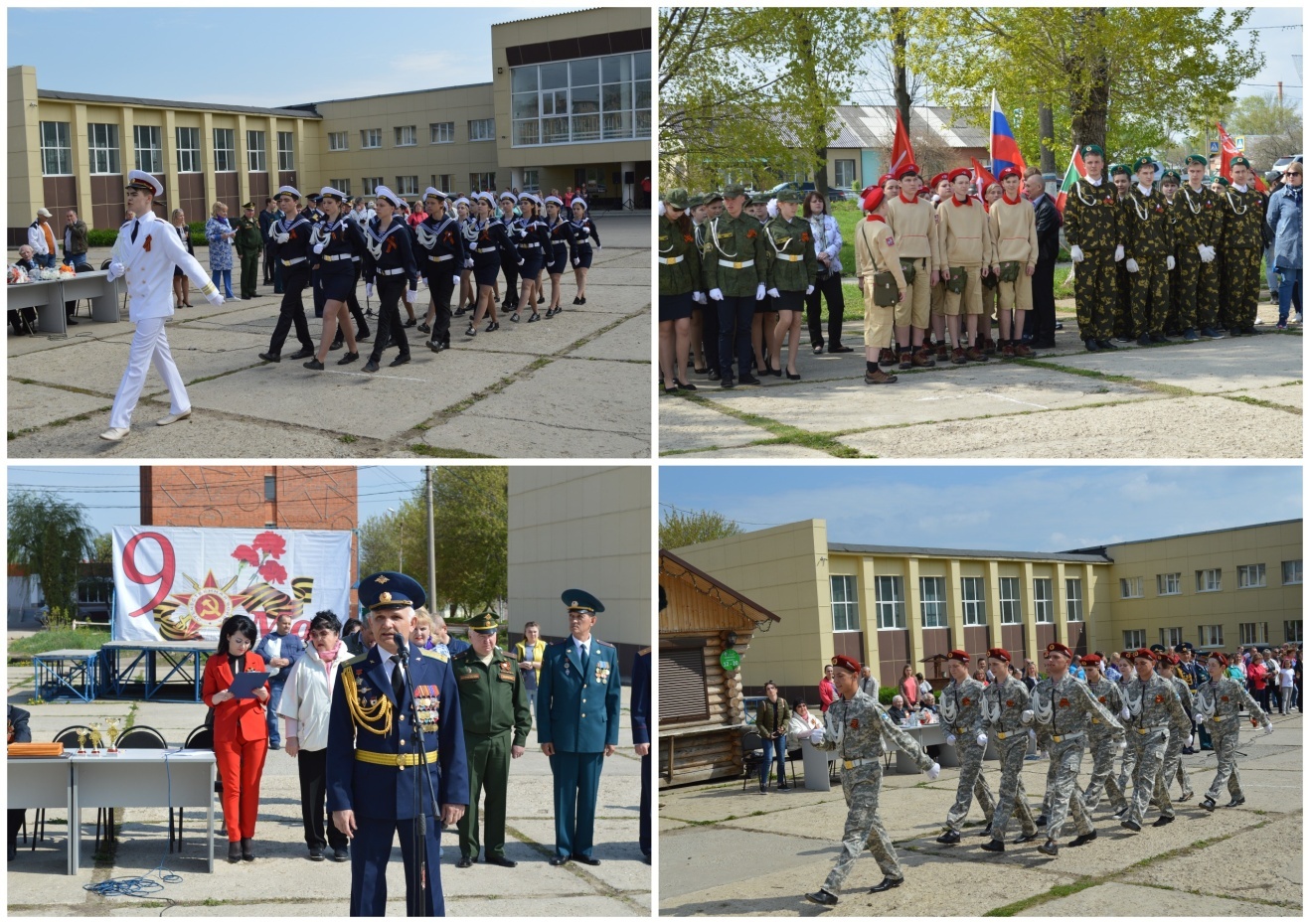 Инновационная деятельность Важным направлением деятельности комитета по образованию и МКУ «ЦООД» в режиме развития системы образования района является инновационная деятельность, которая была направлена на решение проблемы: «Инновационное развитие системы образования как важное условие высокого качества воспитания и обучения подрастающего поколения».        В системе образования городского округа функционируют следующие инновационные площадки муниципального и регионального уровня, на которых отрабатывается новое содержание образования, эффективные технологии, апробируется содержание образовательной деятельности и воспитательной работы: 	- 11 образовательных организаций (МКОУ «Гимназия», МКОУ «СШ №1», МКОУ «СШ №3», МКОУ «ЦО №4», МКОУ «ЦО №5», МКОУ «СШ №6», МКОУ «СОШ №7», МКОУ «СШ №9», МКОУ «Шиловская СШ №16», МКОУ «Голубоченская СШ №20», МКОУ «ЕФМЛ»)  имеют статус «муниципальная инновационная площадка» и   реализуют  12 инновационных программ по  следующим направлениям:- 6 образовательных учреждений (МКОУ «Лобановская СШ №11», МКОУ  «СШ №9», МКОУ «СШ №8», МКОУ «Гимназия», МКОУ «СШ №3», МКОУ «ЕФМЛ») имеют статус региональных площадок и реализуют  программы  по следующим направлениям:            - 1 образовательное учреждение (МКОУ «СОШ №7»)  имеет статус «федеральная инновационная площадка» и реализует программу          «Апробация отдельных учебных предметов в основной школе в рамках подготовки к введению ФГОС основного общего образования».                                                                                                                                               	В рамках направления «Здоровьесберегающие технологии в образовательном  процессе» ведется работа по апробации здоровьесберегающих и профилактических технологий, их внедрению в учебно – воспитательный процесс (МКОУ «ЦО №4», МКОУ «ЦО №5»). 	В рамках направления «Инновационные подходы в организации воспитательной деятельности» ведется работа:-  по патриотическому воспитанию через углубленное изучение истории и традиций родного края (МКОУ «Голубоченская СШ № 20», МКОУ «СШ №6», МКОУ «Гимназия», МКОУ «Шиловская СШ №16», МКОУ «СШ №6); - по духовно- нравственному воспитанию на основе традиций православной культуры  (МКОУ «СОШ №7»).	В рамках направления «Одаренные дети» проводится работа по внедрению и апробации модели выявления одаренных детей и  создания условий для развития их потенциала (МКОУ «ЕФМЛ»).   	В рамках направления «Дети с ОВЗ» проводится разработка новых элементов содержания образования, моделей и технологий в целях создания комфортной среды для детей с ОВЗ (МКОУ «СШ №1»).	В рамках направления «Профильное обучение»  ведется работа по апробации и внедрению модели профильного обучения  (МКОУ «СШ №3»).         В рамках направления «Новые модели и механизмы организации повышения квалификации педагогических и управленческих кадров в сфере образования» проводится работа по внедрению  новых форм и механизмов повышения квалификации педагогических работников (МКОУ «СШ №9»).       В рамках направления «Цифровые технологии и робототехника» проводится работа по внедрению модели повышения компетенции участников  образовательного процесса в области цифровых технологий и робототехники (МКОУ «Шиловская СШ №16»).  В рамках направления «Введение и реализация федеральных государственных образовательных стандартов» образовательные  учреждения (МКОУ «Гимназия», МКОУ «СШ №3», МКОУ «СШ №8», МКОУ «СШ №9», МКОУ «Лобановская СШ №11», МКОУ «СОШ №7») апробируют модель постепенного перехода на ФГОС при оптимальном сочетании  отраженных в стандарте требований и особенностей образовательной модели учреждения.Образовательные учреждения, имеющие статус инновационных площадок работали в соответствии с программой деятельности. На базе этих учреждений осуществляется внедрение новых и совершенствование уже существующих подходов к образовательно-воспитательному процессу на основе продуктивных идей и достижений психолого-педагогической науки и практики, постоянно проводятся семинары-практикумы, педагогические мастерские, мастер-классы, учеба молодых специалистов и т.д., обобщается инновационный опыт их деятельности. Кадровое обеспечение системы образованиямуниципального образования город Ефремовза 2018-2019 учебный годОдним их определяющих условий стабильного функционирования системы образования является кадровое обеспечение образовательного и воспитательного процессов. Кадровый потенциал общеобразовательной школы отражает не только профессионализм учителей и его подготовленность к выполнению своих функций в настоящий момент, но и совокупность их возможностей в долгосрочной перспективе – с учетом педагогической квалификации, уровня мотивации, возраста, практического опыта, деловой активности, профессиональной мобильности, в том числе результативности и инновационности. Именно по уровню кадрового потенциала судят о качестве деятельности того или иного общеобразовательного учреждения.Количественная составляющая кадрового состава ОУЧисло педагогических работников в муниципальном образовании город Ефремов практически остается на одном уровне. Кадровый состав педагогических работников ОУ по возрастуЧисло учителей пенсионного возраста продолжает снижаться. Связано это, с увольнением учителей-пенсионеров и приходом на их места молодых специалистов.Кадровый состав педагогических работников ОУ по стажу работыЧисло учителей со стажем работы более 20 лет сократилось, за счет ухода на пенсию педагогов. Число учителей со стажем работы до 5 лет, то есть молодых педагогов, немного уменьшилось в связи с увеличением стажа работы молодых специалистов и уменьшением притока данных специалистов в ОУ.В течение 2018-2019 учебного года организована работа с педагогическими работниками по прохождению профессиональной переподготовки по профильным предметам.На 2018-2019 учебный год потребность в педагогических кадрах составляет до 10  человек. В основном это учителя: иностранный язык (4 человека), начальных классов (3 человека), математики (3 человека). Комитет по образованию проводит большую работу по привлечению в школы молодых специалистов. В марте-апреле каждого учебного года направляются сведения об имеющихся вакансиях в Елецкий государственный университет, Тульский государственный педагогический университет им. Л.Н. Толстого, ориентирует директоров – работодателей на встречу с выпускниками – молодыми учителями. Однако, пока эта работа не приносит положительных результатов, так как выпускники предпочитают оставаться в больших городах после окончания обучения, а некоторые оканчивают институт просто для того, чтобы получить высшее образование. В 2019 году 18 выпускников изъявили желание поступать на целевые места в Тульский государственный педагогический университет им. Л.Н. Толстого. В 2018-2019 учебном году в образовательные учреждения Ефремовского района пришли 11  молодых специалистов из Елецкого госуниверситета им. И.А. Бунина (5 чел.), Тульского педагогического колледжа (1 чел.), ТГПУ им. Л.Н.Толстого (4 чел.), ГПОУ «Училище (колледж) олимпийского резерва  ТО (1 чел.),    Количественный состав молодых специалистов – педагогов в МОУ В декабре 2018 г. в соответствии с постановлением Правительства Тульской области от 13.08.2015 № 380 «Об утверждении Порядка назначения и выплаты единовременного пособия молодым специалистам государственных и муниципальных образовательных организаций» было выплачено единовременное пособие 10-ти молодым специалистам.Ежегодно в августе на педагогических конференциях комитет по образованию чествует молодых специалистов, пришедших на работу, и выдает единовременное пособие в размере 4000 рублей пришедшим на работу в городские учреждения образования и 5000 рублей – в сельские.Анализ получения молодыми специалистамиединовременного пособия при поступлении на работуиз средств бюджета муниципального образования город Ефремов Образовательные учреждения в основном укомплектованы высококвалифицированными педагогическими кадрами. Из них имеют:высшее образование – 78% (465 чел.);среднее специальное – 21% (126 чел.)Ежегодно учителя повышают свою квалификацию на курсах повышения квалификации.Динамика награждения работников ОУ представлена в следующей таблице.Награждение педагогических работниковАттестация педагогических и  руководящих работников ООАттестация педагогических работников муниципальных образовательных учреждений МО город Ефремов в 2019-2020 учебном году проводилась в соответствии с Федеральным законом от 29.12.2012 №273-ФЗ «Об образовании в Российской Федерации», новым Порядком аттестации педагогических работников государственных и муниципальных образовательных учреждений (приказ Министерства образования и науки РФ № 276 от 07.04.2014 года), приказами Министерства образования Тульской области, регламентирующими вопросы проведения аттестации педагогических работников организаций, осуществляющих образовательную деятельность, а также на основании поданных заявлений.Действующий Порядок аттестации педагогических работников государственных и муниципальных образовательных учреждений вступил в силу с 14 июня 2014 года. В связи с тем, что аттестация носит заявительный характер, она является государственной услугой. Предоставление этой услуги в Тульской  области осуществляет государственное образовательное учреждение дополнительного профессионального образования Тульской области «Институт повышения квалификации и профессиональной переподготовки работников образования Тульской области». Приказом Министерства образования Тульской области от 18.06.2012 года № 550 (в редакции приказов от 12.02.2013 г. № 106, от 15.04.2014 г. № 318) был утверждён Административный регламент предоставления государственной услуги «Информирование по вопросам аттестации педагогических работников государственных, муниципальных и частных организаций, осуществляющих образовательную деятельность».По состоянию на 01.06.2020 года в МО город Ефремов работают  579 учителей (основные работники), из них имеют:130 учителя (22,4%), работающих в школах, не имеют квалификационной категории. Это или молодые специалисты, или вышедшие из отпусков по уходу за ребенком или аттестованные на соответствие занимаемой должности «учитель».Прохождение аттестации педагогами МО город Ефремов за 5 уч. лет:За 2019-2020 учебный год подано было 96 заявлений: на высшую квалификационную категорию - 56 , на первую -  40. Получили высшую категорию - 56, первую -  40.С целью создания условий для повышения качества проведения процедуры аттестации педагогических работников специалистами  МКУ «ЦООД» осуществлялись индивидуальные консультации для педагогов,  руководителей образовательных организаций по вопросам аттестации кадров. Оценка уровня квалификации педагогических работников осуществлялась посредством оценки уровня их профессиональной компетентности и результативности профессиональной деятельности. Педагоги, как правило, выбирают такую форму аттестации, как защиту портфолио , но также самоанализ и  творческий отчет .Педагогические работники, награжденные ведомственными наградами («Заслуженный учитель», «Почетный работник общего образования», «Отличник народного просвещения»,  Почетная грамота Министерства образования и науки РФ), проходили аттестацию по документам, если они подтверждали уже имевшуюся квалификационную категорию.Для большинства педагогов аттестация является стимулом к непрерывному профессиональному росту, участию в различных профессиональных конкурсах, фестивалях, научно-практических конференциях. Новый порядок требует определенного уровня методической и профессиональной подготовки педагогов, непрерывного  повышения  педагогического мастерства, владение современными технологиями воспитания и обучения, в том числе и информационными. Отмечается активное участие аттестуемых педагогов в научно-методической деятельности, наблюдаются позитивные результаты участия обучающихся в различных мероприятиях муниципального, регионального и всероссийского уровней. Аттестуемыми педагогами проводятся открытые уроки, мастер-классы, используются электронные учебники, мультимедиа-программы, создаются сайты для размещения собственных научно-методических материалов.В 2019-2020 учебном году продолжилась работа по аттестации руководителей образовательных организаций. Всего аттестовано  12  человек, из них,  5 - заведующие детскими садами,  7  – директоров школ.Перспективными задачами  в направлении аттестации педагогических и руководящих работников  являются: Совершенствование методической работы в образовательных учреждениях, создание условий для проявления педагогами своих творческих способностей.Информирование педагогов по механизму аттестации, оказание методической помощи и поддержки.  Усиление контроля администрации ОУ за ходом аттестации педагогических работников  и стимулирование на прохождение аттестации на более высокую категорию. Увеличение числа педагогов с первой и высшей категориями.Обеспечение условий для отслеживания профессионального роста, продуктивности, качественных приращений результатов практической деятельности педагогов в межаттестационный период.Контроль и ответственность руководителей образовательных учреждений за прохождением аттестации с целью подтверждение соответствия занимаемой должности.  Работа с молодыми специалистамиВ образовательных учреждениях муниципального образования, с  учетом  педагогов, находящихся в декретном отпуске,  в базе данных на 01.01.2019 числится 57  молодых специалистов, из них  16 – имеют стаж до 1 года, 7 –  находятся в декретном отпуске. Главной целью работы с молодыми специалистами является создание условий для их  успешной адаптации в образовательном учреждении, развитие профессиональных навыков, формирование готовности к самообразованию и самосовершенствованию. Для достижения данной цели, в рамках работы Клуба «Молодой педагог», были организованы мероприятия, направленные на выявление потенциальных возможностей молодых специалистов; повышение  уровня профессионального мастерства  с учетом  потребностей, затруднений, достижений; мотивацию их участия в конкурсах,     фестивалях и др. Ежегодно, в начале учебного года проводится анкетирование молодых специалистов с целью выявления основных затруднений, возникающих в процессе их адаптации к профессиональной деятельности. В результате проведенного анкетирования было выявлено, что затруднения в работе возникают в связи:-  с дисциплиной учащихся (48 %);- с  проведением самоанализа урока  (25%);-   с составлением учебно-методических планов (25%);-   с выбором форм и методов урока (25%).Опрос молодых специалистов показал, что 53 % - хотели бы изучать на семинарах вопросы психологии обучения; 41 % - вопросы технологии современного урока; 37 % - хотели бы познакомиться с системой развивающего обучения.	Наиболее эффективными для себя формами работы молодые педагоги считают: общение с опытными учителями, практические занятия, семинары – практикумы, общение с молодыми специалистами из других образовательных учреждений.  В соответствии с результатами анкетирования и поставленными задачами по работе с молодыми специалистами  в 2018-2019 уч.г. были организованы следующие мероприятия:-  заседание Клуба «Молодой педагог» («Ярмарка первого опыта»),  в рамках которого молодые специалисты: Колетвинова Г.В. (учитель английского языка МКОУ «Медвёдская СШ №17») и Мясоедова Е.Е. (учитель начальных классов МКОУ «СШ №10»)  поделились с коллегами своим первым педагогическим опытом, рассказали о своих достижениях  (27 декабря 2018 г.);-  заседание Клуба «Молодой педагог» (круглый стол:  «Самообразование молодого педагога как условие его профессиональной компетенции»), в рамках которого были заслушаны выступления молодых специалистов: Колетвиновой Г.В. (учитель английского языка МКОУ «Медведская СШ №17»  и Даньшиной О.С. (учитель начальных классов МКОУ «СОШ №7»)  об их опыте организации процесса самообразования, было проведено  анкетирование молодых педагогов с целью выявление у них способности к саморазвитию и самообразованию (25 апреля 2019 г.); - муниципальный фотоконкурс «Лучшее  SELFIE  молодого специалиста» (09 января по 30 января 2019 г.), в котором приняли участие 29 молодых педагогов из 9 образовательных учреждений: МКОУ «Центр образования  №4»,  МКОУ «СШ №3», МКОУ «СОШ №7», МКОУ «СШ №8»,  МКОУ «Центр образования №5»,  МКОУ «СШ №16», МКОУ «Павлохуторская СШ №12», МКОУ «Медведская средняя общеобразовательная школа №17», МКОУ «Никольская основная школа №28 имени Ю.Н. Лунина»; 6 дошкольных образовательных учреждений: МКДОУ «Центр развития ребенка  - детский сад №13», МКДОУ «Центр развития ребенка – детский сад №14», МКДОУ №4, МКДОУ «Детский сад №7 общеразвивающего вида», МКДОУ «Детский сад №23 общеразвивающего вида», МКДОУ №5  и 1 учреждения дополнительного образования: МКУДО «ДДЮТ». Победителями конкурса стали: Цидаева А.А. (учитель  истории и обществознания МКОУ «Центр образования  №4») и Мелихов А.В. (учитель  химии и биологии МКОУ «СШ  №16»).	Молодые специалисты принимали активное участие в различных мероприятиях:- региональный фестиваль молодых педагогов Тульской области «Учитель новой школы: перезагрузка» (29-30 октября, Ясная Поляна); участниками фестиваля стали:  Колетвинова Г.В. (учитель английского языка МКОУ «Медвёдская СШ №17»)  и Солопов М.И. (учитель физики и математики МКОУ «СШ №16»);- региональный этап Всероссийского конкурса «Педагогический дебют – 2019»; участниками конкурса стали: Колетвинова Г.В. (учитель английского языка МКОУ «Медвёдская СШ №17»), Снежкова Ю.А. (учитель начальных классов  МКОУ «Медвёдская СШ №17»),   Ананьина К.А. (учитель русского языка и литературы МКОУ «Медвёдская СШ №17»), Гришанова К.С. (учитель иностранных языков МКОУ «СШ №13»);- круглый стол «Деструктивное поведение учащихся и проблемы дисциплины в школе. Формы эффективного решения проблем» на базе ТГПУ им. Л.Н. Толстого (26 марта 2019 г., г. Тула); приняла участие в работе круглого стола Рязанова Н.А. (педагог – психолог МКОУ «ЦО №5» (СП);-торжественное открытие III Всероссийского фестиваля клубов «Учитель года» «Российское учительство: новые грани профессионализма» (28 марта 2019 г., г. Тула), в котором приняла участие делегация из 15 молодых специалистов. Повышение квалификации педагогических работниковВ условиях реализации Федеральных государственных образовательных стандартов большое значение имеет повышение профессионального уровня педагогов и «формирование педагогического корпуса, соответствующего запросам современной жизни».Потребность педагогов в повышении квалификации реализуется в первую очередь за счет обучения на курсах, проводимых ГОУ ДПО ТО «Институт повышения квалификации и профессиональной переподготовки работников образования Тульской области». В течение 2018-2019 учебного года по заявкам МКУ «ЦООД» курсовую подготовку прошли следующие категории педагогических работников:Таким образом, в общей сложности обучено 291  педагогических работников, что составляет   37,8 % от их общего количества.  Совершенствованию профессионального мастерства способствовали многочисленные семинары, конференции, мастер – классы, в которых приняли участие       педагогические работники нашего муниципального образования по направлению МКУ «ЦООД»:Одной из самых эффективных форм повышения квалификации педагогических и руководящих работников образовательных учреждений являются постоянно-действующие семинары-практикумы. Основная цель их проведения – обновление теоретических знаний, совершенствование навыков и развития практических умений в связи с необходимостью освоения новых способов решения профессиональных задач, соответствия целям опережающего развития. В 2018-2019 учебном году подготовлены и проведены следующие районные семинары:«Круглый стол», как форма коллективной дискуссии, предоставляет максимальную возможность проводить плодотворные обсуждения, всесторонне рассматривать различные вопросы и вырабатывать совместные решения. Вопросы, обсуждаемые за «круглым столом», в прошедшем году затронули  следующие значимые проблемы:Распространение педагогического опыта на муниципальном уровнеВ целях распространения лучшего опыта, совершенствования квалификации педагогов и содействия их профессиональному росту в 2018-2019 учебном году были проведены следующие открытые уроки и мастер-классы:  Распространение педагогического опыта на региональном уровнеПрофессиональные конкурсы Профессиональные конкурсы рассматриваются нами не как формальное соревнование педагогов, а как оптимальная форма повышения квалификации, стимул для профессионально-личностного роста, включение в активную инновационную деятельность педагогических работников. В основе конкурсного движения - создание условий для повышения мотивации к профессиональному росту педагогов. Участвуя в конкурсах, учитель может рассказать о своём опыте работы и показать педагогическое мастерство. Подготовка к конкурсу педагогического мастерства является творческим процессом, потому что во время подготовки к нему, педагог анализирует свою деятельность как учителя - предметника, приводит в систему свой педагогический опыт, документацию, тем самым совершенствует своё профессиональное мастерство. По итогам конкурсного отбора лучших учителей образовательных организаций Тульской области в 2019 году в число 8 победителей вошла Козлова Н.А., учитель технологии МКОУ «СОШ №10», которая получит президентскую премию за достижения в педагогической науке в размере 200 тыс. рублей. Марушкин А.А., учитель информатики МКОУ «ЕФМЛ» вошел в рейтинг 20 лучших учителей и получит губернаторский грант в размере 50 тыс. рублей.В региональном этапе ежегодного Всероссийского  конкурса в области педагогики, воспитания и работы с детьми и молодежью  «За нравственный подвиг учителя» приняла участие и заняла II место  Тимофеева Вера Владимировна, заместитель директора по воспитательной работе МКОУ «СОШ №7».В  региональном этапе конкурса «Учитель года - 2019» приняла участие Колетвинова Г.В., учитель английского языка МКОУ «Медведская СШ №17». Призером (2 место) заочного тура регионального этапа «Воспитатель России – 2019» стала Иванова Т.О., воспитатель МКОУ «ЦО №4».Лауреатом областного конкурса профессионального мастерства «Сердце отдаю детям» стала Исаева Н.А., педагог дополнительного  образования МКУДО «ДДЮТ», которая вошла в число 10 педагогов Тульской области, которые примут участие во втором (очном) этапе данного конкурса.В региональном этапе Всероссийского конкурса «Педагогический дебют – 2019» приняли участие Колетвинова Г.В., учитель английского языка МКОУ «Медвёдская СШ №17», Снежкова Ю.А., учитель начальных классов  МКОУ «Медвёдская СШ №17»,   Ананьина К.А., учитель русского языка и литературы МКОУ «Медвёдская СШ №17», Гришанова К.С., учитель иностранных языков МКОУ «СШ №13».29-30 октября 2018 г. на базе ГОУ ТО "Яснополянский образовательный комплекс им. Л.Н. Толстого" в д. Ясная поляна, проходил региональный фестиваль молодых педагогов Тульской области "Учитель новой школы: перезагрузка". Участниками фестиваля стали:  Колетвинова Г.В., учитель английского языка МКОУ «Медвёдская СШ №17»  и Солопов М.И., учитель физики и математики МКОУ «СШ №16». В рамках первого дня фестиваля проходили мероприятия, в ходе которых молодые педагоги познакомились друг с другом и с интересными мастер-классами, которые провели члены клуба «Учитель года Тульской области» и сотрудники ГОУ ДПО ТО «ИПК и ППРО ТО» в рамках образовательных часов «Open space». Кроме того, молодые учителя смогли раскрыть свои таланты в командной работе по подготовке внеурочного занятия. Во второй день по жеребьевке команды проводили свои занятия, где их оценивали организаторы и педагоги разных направлений. Фестиваль был очень познавательный и интересный.Перспективы работы в этом направлении:  мотивировать педагогов на участие в профессиональных конкурсах, показать, что конкурсы нужны, потому что они: –способствуют самореализации, профессиональному росту педагога, дают импульс к дальнейшему творческому развитию;  –создают условия для повышения квалификации педагогов, их профессионального общения;  –выявляют творческих, инициативных людей, способных заниматься методической и административной работой;  – повышают престиж учительской профессии. Дополнительное образованиеОсобая роль в воспитании подрастающего поколения традиционно принадлежит дополнительному образованию. Оно позволяет не только полноценно организовать досуг ребенка, но и максимально раскрыть его индивидуальные способности. В 2018-2019 учебном году в МКУДО «ДДЮТ» обучался 1921 учащийся, из них 72 учащихся получали платные образовательные услуги. В текущем учебном году реализовывались 63 дополнительные общеразвивающие программы.  Из них 12 программ реализованы в СПЦ «Доверие» педагогами-психологами и учителями-логопедами, социальным педагогом. В соответствии с учебным планом реализовано 51 дополнительная общеразвивающая программа для следующих образовательных уровней:дошкольного образования  – 9 программ, что составляет 17,6 %;начального общего образования – 23 программы, что составляет 45,1%;среднего общего образования - 19 программ, что составляет 37,3%.Направленности  дополнительных общеразвивающих программ:техническая – 4 программы (7,8 %);физкультурно-спортивная – 6 программ (11,8%);туристско – краеведческая – 1 программа (2%);художественная – 27 программ (52,9 %);социально – педагогическая – 11 программ (21,6%);естественнонаучная – 2 программы (3,9%)Уровни и сроки реализации дополнительных общеразвивающих программ:ознакомительный – 8 программ, что составляет 15,7%;  базовый –31 программа, что составляет 60,8%;  углубленный - 12 программ, что составляет 23,5%.В 2018-2019 учебном году продолжилось внедрение проекта по персонифицированному дополнительному образованию проекта «Доступное дополнительное образование», было выдано 750 персональных сертификатов, что на 20 больше, чем в 2017-2018 учебном году. МКУДО «ДДЮТ» продолжил работу в АИС «Сетевой город». За 2018-2019 учебный год 1010 учащихся приняли участие в  мероприятиях различного уровня: международных (495 человек), всероссийских (325 человек), региональных (25 человек), муниципальных (165 человек). Из них 713 учащихся стали победителями и призерами международных (386 человек), всероссийских (169 человек), региональных (9 человек), муниципальных (149 человек) конкурсов. В связи с новыми направлениями развития дополнительного образования, появляются новые требования к развитию технического творчества. 131 учащийся объединений технического творчества принял участие в 13 конкурсах различного уровня, из них 30 стали призерами. МКУ «ЦООД» совместно  с МКУДО «ДДЮТ» провел семь районных мероприятий:  выставках «Моя малая Родина» (октябрь 2018 г.), «Мастерами слова славится Россия» по произведениям русской классической литературы, советских и российских писателей (март 2019 г.); конкурсах методических разработок «От творчества к успеху» (февраль 2019 г.), «Не оставим без дворца, ни синицу не скворца» (апрель 2019 г.), Благотворительной акции «Белый цветок» (июнь 2019 г.), муниципальные соревнования «Безопасное колесо», районные конкурсы «Огонь и мы».В 2018-2019 учебном году МКУДО «ДДЮТ» стал лауреатом 3 степени в областном фестивале-панораме учреждений дополнительного образования «Мы счастьем привыкли делиться» (декабрь 2018 г.), занял 2 место в региональном смотре-конкурсе организаций и учреждений, осуществляющих образовательную деятельность в сфере дополнительного образования детей в номинации «Учреждение дополнительного образования» (декабрь 2018 г), включен в Федеральный электронный реестр «Доска Почета России» 2018 г.В 2018-2019  учебном году на базе общеобразовательных учреждений функционировало   212 объединений   (кружки и секции), с  общим   охватом    2834 человека  (55,7%). Из них на базе городских школ работали  121  кружков и секций, на базе сельских школ  91  кружков и секций. В этом учебном году в большей степени востребованы кружки:-_физкультурно-спортивная  направленность     1601  - художественно-эстетическая направленность    734- научно-техническая направленность                    499.Кроме того, в ведомстве комитета по образованию  функционирует 1 образовательное учреждение дополнительного образования детей: муниципальное казенное учреждение дополнительного образования «Дворец детского (юношеского) творчества» (МКУДО «ДДЮТ») с охватом 1921 воспитанник (из них 1350 школьника, 571 дошкольников), что составляет 30,3%.Сеть дополнительного образования детей расширяет возможности удовлетворения потребностей детей с учетом их индивидуальных особенностей, способностей, личностных интересов, открывая новые кружки на базе образовательных учреждений:Сотрудничество МКУДО «ДДЮТ» осуществляется  на договорной основе со следующими сторонними организациями:-  общеобразовательными учреждениями МО город Ефремов;- дошкольными образовательными учреждениями;- Ефремовской специальной (коррекционной) общеобразовательной школой – интернатом для обучающихся, воспитанников с ограниченными возможностями здоровья;- городским советом ветеранов труда, Вооруженных сил и правоохранительных органов;- общественной организацией ветеранов боевых действий «Пламя»;- государственным учреждением Тульской области «Специализированный  социально – реабилитационный центр для несовершеннолетних «Юность» Ефремовского района Тульской области;- муниципальным бюджетным учреждением культуры «Ефремовский районный художественно-краеведческий музей»;- ОГИБДД МОМВД России «Ефремовский»;- детской библиотекой филиала ЦРБ МБУК «ЕМЦБС»;- Межмуниципальным отделом МВД России «Ефремовский»;- ГУЗ ЕРБ «Женская консультация»;- Ефремовским межрайонным следственным отделом Следственного управления следственного комитета РФ по Тульской области;- ГУЗ «ЕРБ».Количество призеров в творческих и спортивных конкурсах и соревнованиях 234 человека.Планируется до 2020 года увеличить охват детей дополнительным образованием в организациях  различной организационно-правовой формы до 87%.Профилактическая работаНа основании  приказа комитета по образованию от 26.09.2014 №232 «Об усилении мер по профилактике жестокости и насилия по отношению к несовершеннолетним и оказании экстренной помощи детям, пострадавшим от жестокого обращения»  ведется планомерная и целенаправленная работа в данном направлении не первый год, накоплен определённый опыт, совершенствуются формы и методы.В рамках проводимой профилактической работы, организованной в МОУ по профилактике жестокости и насилия по отношению к несовершеннолетним осуществляется регулярное информирование детей, их родителей (законных представителей) о работе телефона психологической помощи, действующего на базе социально-психологической службы. Постоянно осуществляется работа по выявлению семей, находящихся в социально-опасном положении и организация индивидуально-профилактической работы с родителями и детьми из таких семей. Кроме того, в большинстве ОО организовано проведение специалистами социально-психологической службы МКУ ДО «ДДЮТ» с детьми и родителями групповых и индивидуальных мероприятий, направленных на профилактику внутрисемейных конфликтов, противодействие жестокому обращению с детьми.Педагоги используют утвержденный алгоритм действий работников образовательных учреждений по выявлению фактов жестокого обращения с несовершеннолетним,  налажено тесное  взаимодействие комитета по образованию и МОУ с ПДН ОВД Ефремовского района и МКПДН и ЗП по вопросам соблюдения законодательства по охране жизни и здоровья детей и профилактики совершения преступлений как самими несовершеннолетними, так и в отношении их. Осуществляется ежемесячный мониторинг.В течение 2018-19 учебного года случаев совершения родителями и иными лицами в отношении детей и подростков действий жестокого и насильственного характера в ОО не выявлено. 	В  образовательных учреждениях на информационных стендах и официальных сайтах размещены официальные документы и прочие материалы по обеспечению прав и интересов детей, адаптированные для детей, родителей, учителей, специалистов, работающих с детьми и в интересах детей, обширная информация о правах ребенка, с указанием номеров телефонов "горячих линий" психологической помощи и правозащитных организаций, службах, принимающих обращения граждан и оказывающих помощь населению в случае      
жестокого обращения с детьми.Проблема раннего выявления семейного неблагополучия по-прежнему остаётся актуальной и значимой в системе профилактической работы с семьей по защите прав и интересов несовершеннолетних. В последние годы в школах района накоплен определенный опыт внедрения эффективных технологий выявления семейного неблагополучия и форм помощи детям и семьям групп риска, как непосредственно силами и ресурсами самой школы, так и на межведомственной основе. Образовательные учреждения района ежеквартально предоставляют аналитическую информацию о проделанной работе и её итогах в комитет по образованию, что позволяет обобщить формы и методы данной деятельности и служит основой для сводного анализа в  министерство образования ТО, МКДН и ЗП, органы прокуратуры.Для достижения положительных результатов в решении вышеназванной проблемы комитет по образованию издает нормативно-распорядительные документы (приказы по направлениям деятельности в ракурсе комплексной профилактики), ежеквартально осуществляет контроль и анализирует деятельность ОО по профилактике безнадзорности, беспризорности и правонарушений среди несовершеннолетних, в том числе и в ракурсе семейного неблагополучия.В комитете по образованию созданы и обновляются: банк данных о детях, проживающих в семьях, находящихся в социально-опасном положении. На конец июня 2019 года таких семей 84, в них – 162 ребенка (отчётный период прошлого года – 87 семей, в них 171 ребенок);банк данных о детях, не посещающих и пропускающих без уважительной причины занятия в ОО. В течение 2018-19 учебного года детей данной категории было – 38 человек из 15 ОУ, в том числе 4 не приступивших к занятиям. 24 несовершеннолетних обучающихся возвращены к образовательному процессу (отчётный период прошлого года – 42 человека из 18 ОУ, 37 возвращены в ОУ).банк данных о детях, совершивших правонарушения и состоящих на профилактическом учёте в ОПДН и МКДНиЗП – 31 человек на 1 июня 2019 (отчётный период прошлого года – 51 человек).  Все вышеперечисленные категории несовершеннолетних, а также учащиеся  и семьи «группы риска» поставлены на внутришкольный учет и педагогический контроль. Во всех образовательных учреждениях района:разработаны и регулярно корректируется социальные паспорта ОО, классов, групп;проводится анализ положения учащихся школ  и воспитанников детских садов, диагностика семейного неблагополучия путем анкетирование детей и родителей, педагогического наблюдения, мониторинга состояния здоровья детей;упорядочен учет детей по категориям, предусмотренным законодательством, и требующих особого педагогического внимания,собирается внутришкольный банк данных о семьях, находящихся в социально опасном положении, учащихся, поставленных на внутришкольный учёт и контроль, несовершеннолетних, совершивших противоправные деяния, не посещающих и пропускающих занятия без уважительной причины.осуществляется индивидуальная и групповая психолого-педагогическая помощь выявленным неблагополучным семьям – родителям и несовершеннолетним  -  работа Советов профилактики, консультации специалистов, проведение регулярных профилактических бесед с привлечением работников правоохранительных органов, специалистов МКДН и ЗП, органов опеки и попечительства, представителей родительских комитетов; проводится индивидуальный межведомственный патронаж неблагополучных семей; инициируется постановка детей и семей на учет в ПДН ОВД, МКДНиЗП: сводная информация ежеквартально направляется в комитет по образованию.Анализируя статистические данные  2019 года (на конец июня) можно сделать следующие выводы и отметить некоторые результаты профилактической работы:- уменьшилось общее количество семей состоящих на учете в ОУ, которые находятся в социально опасном положении (с 87 до 84);- имеется некоторое снижение количества безнадзорных несовершеннолетних, состоящих на учете  в МОУ (с 48 до 42);-   отмечается значительное снижение количества несовершеннолетних, совершивших правонарушения и состоящих на профилактическом учёте в ОПДН и МКДНиЗП с 52 человек в 2018 до 31 человека в 2019 году.- незначительно уменьшилось количество детей, не посещающих и пропускающих без уважительной причины занятия в ОУ с 42 до 38 человек, количество невозвращенных не приступивших к занятиям детей осталось прежним – 3 человека. Функционирующий в нашем городе психологический центр «Доверие» МКУ ДО «ДДЮТ» выполняет  роль координатора непосредственной деятельности по оказанию профильных услуг семьям, несовершеннолетним обучающимся ОУ и их родителям (законным представителям). Специалисты центра не только осуществляет конкретную психолого-педагогическую поддержку и сопровождение, но и сотрудничают с другими организациями и учреждениями, работающими по профилактике семейного неблагополучия, правонарушений и безнадзорности несовершеннолетних.		За психологической помощью в центр «Доверие» в режиме консультирования и диагностики в 2018 - 19 учебном году обратилось около 2000 человек – детей и взрослых, как по направлениям ОУ района, так и по личной  инициативе.  В рамках исполнения Плана мероприятий по реализации Стратегии государственной антинаркотической политики РФ до 2020 года в Тульской области особое внимание уделялось в прошедшем учебном году антинаркотической пропаганде, разъяснению норм законодательства РФ о запрете незаконного распространения и употребления наркотических и  ПАВ-веществ, а также  негативных и непоправимых последствий для здоровья. Внедрение в повседневную жизнь и закрепление в сознание детей основ здорового образа жизни лежит в основе воспитательно-профилактической деятельности в ОУ в этом направлении.Необходимо отметить, что школы активно используют и механизмы межведомственного взаимодействия, приглашая для проведения вышеперечисленных мероприятий специалистов КДН и ЗП, прокуратуры, ОВД, медицинских работников, психологов и социальных педагогов. В 2018-19 уч. году продолжилось проведение цикла мероприятий для детей разных возрастных категорий (с 6 по 11 кл) в рамках Всероссийского интернет-урока антинаркотической направленности, организованного по инициативе ФСКН России.  Более 3000 учащихся ОУ района были задействованы в этой Акции с ноября 2018 по апрель 2019 года.Важную роль в профилактической работе имеет альтернативная употреблению ПАВ деятельность. Это и активная досуговая и просветительская внеурочная деятельность - проведение массовых тематических акций - традиционные День правовых знаний (сентябрь), «Спорт вместо наркотиков» (октябрь), «Школа – территория без ПАВ» (ноябрь), многоэтапная межведомственная операция «Подросток», акция «Мы за здоровье и безопасность наших детей», зимние и весенние «Дни здоровья», «Вместе против наркотиков»,  а также участие школьников в Президентских играх и Президентских состязаниях, в соревнованиях Школа безопасности и Зарница и других многочисленных районных спортивных и творческих мероприятиях. В конце ноября 2018 года была проведена масштабная Акция «Всемирный день борьбы со СПИДом». Цель Акции -  привлечение внимания обучающихся, воспитанников, их родителей (законных представителей), педагогических работников ОУ к опасности ВИЧ/СПИДа и последствиям ранних половых отношений. Совместно с работниками ГУЗ «ЕРБ» был разработан график, согласно которому практически во всех  ОУ города для учащихся 9-11 были проведены лекции и диспуты  по проблемам профилактики ВИЧ-инфекции. Подростки, находящиеся в социально-опасном положении и состоящие на профилактических учётах всемерно привлекаются педагогами к участию в массовых мероприятиях, а также к занятиям в кружках и секциях на базах МОУ, однако удержать их в течение учебного года по-прежнему остается одной из проблем, которую приходится решать педагогам. В прошедшем учебном году, согласно отчетам ОУ, в кружках и секциях занято около 60% учащихся, стоящих на учетах, что на 8% меньше, чем в прошлом году.Особый масштаб в 2018-19 учебном году в системе образования приобрёл месячник  «Вместе против наркотиков», проходивший весной 2015 года. Накануне старта антинаркотического месячника было проведено инструктивное совещание с заместителями директоров по ВР, издан приказ комитета по образованию «Об организации участия образовательных учреждений Ефремовского района в комплексной межведомственной профилактической акции «Антинаркотический месячник «Вместе против наркотиков!»», которым был утвержден план мероприятий и определены основные направления деятельности. В соответствии с этим приказом школы и  ДДЮТ скорректировали свои планы профилактической работы на этот период.На всех официальных сайтах образовательных учреждений и комитета по образованию созданы подразделы «Антинаркотическая профилактическая работа», до начала Акции там размещена информации о проведении Месячника, электронные адреса  УФСКН России по Тульской области и УМВД для направления сообщений по  точкам торговли наркотиками, призыв к населению об участии в месячнике, информационно-просветительские материалы для всех участников образовательного процесса. Во всех зданиях образовательных учреждений и комитета по образованию  были размещены ящики для письменных анонимных обращений граждан по незаконному обороту и употреблению наркотических средств с указанием на них телефонов Доверия.Кроме того, была усилена индивидуально-просветительская работа с родителями обучающихся и самими детьми, состоящими на профилактическом учёте за употребление алкогольной и табачной продукции. Педагоги-психологи ППМС-центра «Доверие» (МБОУДОД «ДДЮТ») по  заявкам школ провели ряд коррекционно-развивающих и тренинговых занятий с обучающимися ОУ, находящимися в социально-опасном положении. В нескольких таких занятиях приняла участие старший помощник прокурора. Кроме того продолжена реализация социально-психологической программы «Сталкер» по профилактике употребления психоактивных веществ (с  обучающимися МКОУ СШ №1,  «СШ №5», «СШ № 6», «СШ № 9», «СШ № 10»). В марте МКУ «ЦООД» проведён районный конкурс социальных плакатов среди учащихся 9-11 классов «Мы за здоровый образ жизни», подведены итоги, фото лучших работ размещены на сайтах КО и ОУ.Специалисты дворца  творчества организовали для учащихся 7-8 классов школ города спортивно-игровой праздник «Нет вредным привычкам!», а для  учащихся начальных классов познавательную  программу «Вредные привычки и их пагубные последствия». В течение всего месячника проходила Акция активистов городской детской организации «Гелиос»  «Это должен знать каждый» - ребята изготовили и распространяли среди ровесников и прохожих во внеурочное время антинаркотические листовки возле своей школы и на близлежащей территории. Издан приказ комитета по образованию «Об организации социально-психологического тестирования обучающихся в целях раннего выявления незаконного потребления наркотических средств и психотропных веществ в образовательных учреждениях, расположенных на территории муниципального образования город Ефремов», разработан предварительный календарный план проведения социально-психологического тестирования обучающихся в образовательных учреждениях МО город Ефремов на 2018-19 учебный год. Данный распорядительный документ подвел итог двухлетней подготовительной работы  в системе образования по подготовке к массовому социально-психологическому тестированию обучающихся в целях раннего выявления незаконного потребления наркотических средств и психотропных веществ несовершеннолетними обучающимися.Работа по оздоровлениюС 1 по 27 июня 2019 года на территории МО город Ефремов функционировали 18 лагерей с дневным пребыванием на базах МОУ (8 в городе и 10 в сельской местности), в которых отдохнули 980 детей от 6 до 14 лет. Уже много лет данная форма оздоровления детей остаётся стабильной и самой массовой.  Все пришкольные лагеря разрабатывают и реализуют воспитательные профильные программы различной направленности - патриотической, экологической, физкультурно-спортивной, художественно-эстетической и другие, которые базируются на принципе коллективно-творческой деятельности детей. Проводимые педагогами мероприятия по форме и содержанию разнообразны. Это и тематические праздники, фестивали, акции и познавательно-развлекательные программы,  конкурсы рисунков, поделок, газет и  непременные соревнования по различным видам спорта. Всё вышеперечисленное безусловно включает детей и подростков в различные виды творческой, спортивной, патриотической деятельности, однако формирование основ здорового образа жизни и профилактическая антинаркотическая работа становятся приоритетными направлениями в деятельности каждого ОУ, где функционирует лагерь в дни летних каникул. Воспитательно-профилактическая работа в лагерях дневного пребывания всегда и в этом году также строится во взаимодействии с инспекторами ОПДН МОМВД России «Ефремовский» и  медицинскими работниками (медсёстрами ГУЗ «ЕРБ»), совместно с которыми в доступной для детей начальной школы и среднего школьного возраста проводились лекции и беседы на актуальные темы: «Мы за здоровый образ жизни!», «Правила поведения на дороге. Виды травм при ДТП. Оказание доврачебной помощи», «Как прожить без дурмана», «Правонарушения среди подростков города и района» и другие.В 2019 году из 980 детей, отдыхавших в ЛДП – 203 человека, это учащиеся ОУ, оказавшиеся в трудной жизненной ситуации, из многодетных и социально незащищенных семей. На особом контроле остаётся трудоустройство подростков из числа «трудных», малообеспеченных и находящихся в социально-опасном положении. В 13 городских ОУ (гимназия, СОШ №№1, 3, 4, 5, 6, 7, 8, 9, 10) и сельских ООШ №28 и СШ №№ 15, 17  в течение двух недель 178 подростков работали на благоустройстве, уборке и оздоровлении школьных территорий, улиц города и городской рощи. Трудоустроенным подросткам выплачивается заработная плата из средств местного бюджета и материальная поддержка из областного бюджета от Центра занятости населения в общей сложности 1900 рублей, что является определенным подспорьем в семейном бюджете.Одной из самых эффективных в воспитательном смысле форм организации коллективного отдыха школьников остаются многодневные походы. Летом 2019 года комитетом по образованию и МОУ проведено 36 походов, в которых приняли участие 585 подростков, это немного больше, чем в прошлом году. Этим летом нам также удалось привлечь к участию в них детей, нуждающихся в особом внимании и поддержке - 26 человек (имеющих проблемы с законом).В период со 02.06.2019 по 29.08.2019  на базе загородного оздоровительного лагеря «Ласточка» было организовано 4 смены, которые эффективно решали проблему оздоровления и отдыха детей. Основная цель работы лагеря – создание единого образовательно-воспитательного пространства, создающего условия для максимального сохранения здоровья ребенка, проявления социальной активности ребенка, формирования социально положительной жизненной позиции и стремления вести здоровый образ жизни.Работа осуществлялась согласно разработанным программам, положению о лагере. Была создана нормативно-правовая база для обеспечения безопасности каждого ребенка и организации единого воспитательного пространства.Продолжительность каждой смены: 21 день. Кол-во детей, охваченных оздоровительной программой человек от 7 до 16 лет – 806: 1 смена – 180 чел.,2 смена – 209 чел.,3 смена – 210 чел.,4 смена – 203 чел.В каждую смену было сформировано по 6 отрядов. Формирование отрядов происходило с учетом возрастных особенностей детей. У каждого отряда было свое оформление, эмблема и девиз.Каждый день работа лагеря начиналась с утренней зарядки на свежем воздухе. Для реализации поставленной цели ежедневно проводились оздоровительные мероприятия: веселые старты, народные игры, игры на свежем воздухе (соревнования по футболу и пионерболу), спортивные и творческие КВНы, «Лесной серпантин», «Робинзонада» и др. Ежедневно отслеживалось настроение детей, которое в каждом отряде отмечалось на «Сетке настроений», проводилось анкетирование ребят, которое отслеживало их отношение к лагерю, к педагогам, их настрой. С целью анализа удовлетворенности работой лагеря ребятам была предложена анкета. Анализ анкет позволил сделать следующие выводы: воспитанники высоко оценивают культурную программу, реализуемую в лагере. Питание, организованное для воспитанников лагеря отличалось разнообразием. 14-и дневное меню, составленное в соответствии с требованиями СанПиН 2.4.4.3155-13 позволило удовлетворить физиологические потребности детей в основных пищевых веществах и энергии. Ежедневно в рацион питания воспитанников включались свежие овощи и фрукты, молоко и кисломолочные продукты, разнообразные мясные и рыбные блюда.В целом работа летнего оздоровительного лагеря прошла на высоком уровне. Произошло улучшение качества творческих работ за счет увеличения количества детей, принимающих участия в творческих конкурсах. У детей начали формироваться умения и навыки, приобретенные в кружках, которые в дальнейшем будут способствовать личностному развитию и интеллектуальному росту ребенка.  Увеличилось количество детей, принимающих участие в физкультурно-оздоровительных и спортивных мероприятиях. Процент эффективности оздоровления детей составил 92%.В общей сложности охват всех обучающихся организованными формами отдыха и занятости в системе образования на протяжении ряда последних лет останется стабильным, т.е. – около 50% (45,5%) от общей численности обучающихся. Понижения количественных и качественных показателей оздоровления и занятости в 2019 году не допущено. Охрана трудаВсе руководители ОУ и  работники ОУ, на которых возложена ответственность за данное направление, прошли обучение и имеют удостоверение о проверке знаний   по требованиям охраны.   Проведена аттестация рабочих мест (СОУТ) в 17 общеобразовательных учреждениях (СШ №1,3,4,5,7,8,9,10,12,13,14,15,18,20,21,Гимназия, Зареченская н/ш).Медицинское обслуживание     Медицинское обслуживание учащихся осуществляется на основе договоров, заключённых ОУ с ГУЗ «ЕРБ» и сельскими ФАПами. Учащиеся ОУ согласно графикам ГУЗ «ЕРБ»  проходят  ежегодные медосмотры и  необходимые вакцинации.    Проведённый   мониторинг состояния здоровья учащихся показал, что  из  5430 учащихся (на начало 2018-19 уч. года):     2325 учащихся ОУ относятся к  I – группе здоровья,              2510 учащихся ко II – группе здоровья,                      595 учащихся относятся к III-V группам здоровья (из них 51 инвалидов)                                                 Комитетом по образованию проводится систематическая работа по профилактике травматизма обучающихся и воспитанников  во время учебного процесса.        3а истекший учебный год несчастных случаев с обучающимися и среди работников образования  не зафиксировано.      На ежегодный медосмотр сотрудников ОУ, работников летних оздоровительных лагерей и руководителей походов за истекший учебный год затрачено   3 050, 7 тыс. руб.Пожарная  безопасностьС целью обеспечения пожарной безопасности осуществляются: Техническое обслуживание  системы АПС и системы оповещения о пожаре – 64  ОУ;Техническое обслуживание аппаратуры передачи сигнала от АПС на линию 01  - 64 ОУ.,Текущий ремонт АПС - СШ№10 (1этаж), СШ №5,8 (спортивные залы)., Приобретены огнетушители -  в 54 ОУ в  количестве 429 штук.;Огнезащитная обработка чердаков - 20 ОУ;Проверка качества  огнезащитной обработки – 36 ОУ., Проверка дымовентканалов -  52 ОУ.        В течение учебного года неоднократно проводились проверки ОУ по  соблюдению противопожарной безопасности и своевременному  выполнению предписаний ОНД. На всех объектах, подведомственных комитету по образованию, по графику проведены встречи сотрудников ГПС  и  ОНД с учащимися и воспитанниками, тренировочные занятия по отработке экстренной  эвакуации из зданий в случае пожара с оформлением соответствующих актов  руководителями ОУ и представителями ОНД, обучению детей мерам пожарной безопасности: Профилактика дорожно-транспортного травматизма         В целях профилактики детского дорожно-транспортного травматизма, повышения заинтересованности учащихся в изучении правил дорожного движения, привития твёрдых навыков безопасного поведения на улицах и дорогах, в соответствии с Планом совместной работы комитета по образованию и ОГИБДД МО МВД РФ  «Ефремовский»,   сделано  следующее:           в каждом образовательном учреждении разработан паспорт дорожной безопасности;         в 16 образовательных учреждениях созданы отряды  юных инспекторов дорожного движении;           с 1 по 13  сентября все ОУ приняли участие  во Всероссийской акции «Внимание дети», с 3  по 14 ноября - в профилактической операции «Зебра», 15 ноября - в «Дне памяти жертв ДТП»;         В течение всего учебного года в ОУ проводились  тематические  викторины, конкурсы, соревнования для обучающихся на знание правил дорожного движения, организован просмотр видеофильмов на данную тематику.              С целью снижения количества детского дорожно-транспортного травматизма во всех общеобразовательных учреждениях ведутся занятия по ПДД в рамках отдельного курса: курса «Окружающий мир» в начальной школе и на уроках ОБЖ в 5-9 классах. Для практических и тренировочных занятий используются общешкольные и классные тематические стенды, уголки ПДД, схемы безопасного движения учащихся из дома в школу и обратно.                                 
        Работа систематически ведется и  в рамках внеурочной деятельности. Большое внимание уделяется профилактической работе с родителями обучающихся. Ежегодного (не реже 1 раза в полугодие) проводятся общешкольные родительские собрания на тему «Роль родительской общественности в вопросах безопасности детей на дорогах», «Безопасность детей - дело всех и каждого» с приглашением сотрудников ОГИБДД.      Антитеррористическая безопасность   В  целях повышения уровня антитеррористической защищённости  ОУ,  обеспечения безопасности учащихся и персонала, создана  межведомственная комиссия по проверке состояния  безопасности  образовательных организаций (распоряжение  АМО город Ефремов от 26.05.2015г. №568-р) с составлением  соответствующих актов. Особое внимание уделяется устранению выявленных недостатков в инженерно-технической укреплённости ОУ, оснащённости техническими системами защиты и организации охранных мероприятий.     Приобретены системы видеонаблюдения  во все ОУ, ведутся работы по их установке.       В течение 2018-19 учебного года переработаны и утверждены  паспорта антитеррористической защищённости всех  65 учреждений, подведомственных комитету по образованию (35+28+1+1)        Во всех образовательных учреждениях действует контрольно-пропускной  режим, который в дневное время осуществляется работниками образовательных учреждений (дежурными). Дежурные регистрируют посторонних лиц, входящих в учреждение по предъявлению документа, удостоверяющего личность. В ночное время охрана осуществляется сторожами, которые осуществляют обход всех зданий, результаты обхода регистрируют в соответствующем журнале. В дневное время проводятся ежедневные осмотры чердаков, подвалов, гаражей и других вспомогательных помещений и территории.          В каждом ОУ реализуется комплекс охранных мероприятий:инструктаж работников образовательного учреждения всех уровней по противодействию террористическим проявлениям;инвентаризация основных и запасных входов-выходов;проведение осмотров территории и помещений;организация контролируемого въезда автотранспорта на территорию образовательного учреждения;плановые проверки работоспособности технических средств защиты;организация уборки территории и помещений образовательного учреждения;информационное обеспечение в сфере антитеррористической деятельности;проверка работоспособности телефонной связи дежурной службы образовательного учреждения с дежурной частью ОВД;проведение тренировок по антитеррористической деятельности.Спортивно-массовая работа        Учащиеся образовательных учреждений  приняли  участие в районных и городских соревнованиях по: волейболу, баскетболу, настольному теннису, в лёгкоатлетическом кроссе и многоборье, по лыжным гонкам, спортивному ориентированию, плаванию, футболу, мини-футболу, шахматам,  зимнему и летнему  полиатлонам среди допризывной молодёжи, пожарно-прикладному спорту, в военно-спортивной игре «Зарница». с 02.09.2018 г. по 31 12. 2018г. школьный этап  Всероссийских спортивных соревнований  школьников «Президентские состязания» Приняли участие 33 школы (914 учащихся) и «Президентские спортивные игры. Приняли участие 33 школы (2718 учащихся)с  09.03 2018г. по 16 04. 2018г. муниципальный этап  Всероссийских спортивных игр  школьников «Президентские состязания». Приняли участие 33 школы (394 учащихся) Основные проблемы развития муниципальной системы образованиянедостаточное финансирование системы образования; устаревшая учебно-материальная база учреждений;старение кадров; недостаточно высокий уровень качества образования; ограниченность материально-технических ресурсов образовательных учреждений; ограниченный доступ образовательных учреждений сельской местности к современным информационным системамПриоритетные направления развития муниципальной системы образования на 2019-2020 учебный годРеализация Национального проекта «Образование», региональных проектов «Цифровая образовательная среда», «Кадры для цифровой экономики», разработанных на основе Указа Президента РФ от 7 мая 2018г. №204;создание материально-технических условий для развития единой образовательной информационной среды;повышение качества общего и дополнительного образования; совершенствование содержания и технологий образования в условиях введения ФГОС дошкольного образования и ФГОС основного общего образования; организация профессиональной переподготовки и повышения квалификации педагогических кадров в условиях введения ФГОС;  совершенствование социальной защиты педагогических работников, привлечение и закрепление в сфере образования молодых кадров;совершенствование муниципальной системы выявления и развития детской одаренности в образовательном процессеДОУ Кол-во дополнительных мест Год создания дополнительных местМКДОУ № 430 мест  2013МКДОУ №575 мест2012МКДОУ № 6 55 мест2013МКДОУ № 730 мест2012МКДОУ №1050 мест2012МКДОУ № 1320 мест2012МКДОУ №1425 мест  2014МКДОУ № 1630 мест2012МКДОУ № 1825 мест2011МКДОУ № 21 80 мест2014Структурное дошкольное подразделение СОШ № 940 мест2011 Структурное дошкольное подразделение СОШ № 1055 мест2011 Военногородской детский сад 40 мест 2013 МКДОУ №  2315 мест2014МКДОУ №5 и МКДОУ №16352017ИТОГО за 4 года605 местУч.гГород 
(11 школ)Село
 (22 школы)Малокомплектные(14 школ)Всего2018-2019 уч.г. – 33 школы4408 чел.1022 чел.323 чел 
5430 челУч. г.ГородГородСелоРайон (в целом)Район (в целом)Уч. г.Без (СКК) и кл компенс обучВсе классыБез (СКК) и кл компенс  обучВсе классы2018-2019 уч.г. 
– 33 школы21 чел.20,4 чел.6,5 чел14,7 чел.14,6 чел.№ п/пОбщеобразовательные организацииПилотные классыКоличество обучающихся 1.МКОУ «Гимназия»9-а, 9-б22+23=452.МКОУ «СШ №8»9-а, 9-б28 +21=493.МКОУ «СШ №9»9-а, 9-б12 +22=344.МКОУ «Лобановская СШ №11»9-а19Итого:147№ п/пОбщеобразовательные организацииПилотные классыКоличество обучающихся 1.МКОУ «Гимназия»1029                                                                    2.МКОУ «СШ №9»1011Итого:40Учебный годКоличество детей2016-2017122017-2018212018-201915Общеобразовательные организации Общее кол-во классов, перешедших на ФГОС ОВЗ и ФГОС УОИз них:Из них:Из них:Из них:Из них:Из них:Общеобразовательные организации Общее кол-во классов, перешедших на ФГОС ОВЗ и ФГОС УОКол-во 1 кл., перешедших на ФГОС ОВЗ и ФГОС УОВ них детей с ОВЗКол-во 2 кл., перешедших на ФГОС ОВЗ и ФГОС УОВ них детей с ОВЗКол-во 3 кл., перешедших на ФГОС ОВЗ и ФГОС УОВ них детей с ОВЗМКОУ «СШ №1»419114222МКОУ «Пожилинская СШ  №13»1110000МКОУ «СШ №11»1110000МКОУ «Октябрьская ОШ №30»1110000 МКОУ «Первомайская ОШ№ 33»1000011Итого:8412114323Элективные курсыЭлективные курсыЭлективные курсыориентационныепредметныепо предметам, не входящим в основную программу10 %81 %9 %Название элективного курсаОУПрофессиональное самоопределениеМКОУ «СШ №3», МКОУ «Ступинская СШ№14», МКОУ «Голубоченская СШ №20»Мой выборМКОУ «Шиловская СШ №16»Ярмарка профессийМКОУ «Голубоченская СШ №20»Слагаемые  выбора профиля обучения и направления дальнейшего образованияМКОУ «СШ №17», Наименование/профильООЧисло классовЧисло классовЧисло учащихсяЧисло учащихсяНаименование/профильОО10111011социально-правовой   МКОУ «СШ №3»111716МКОУ «ЦО№5»112116МКОУ «СШ № 8»112015МКОУ «Пожилинская СШ № 13»12социально-филологическийМКОУ «ЦО № 4»124социально-гуманитарныйМКОУ «ЦО № 4»112519МКОУ «СОШ №7»111718МКОУ «Медвёдская СШ № 17»1133МКОУ «Военногородская СШ №18»1134МКОУ «Степнохуторская средняя школа №32»11филолого-математическийМКОУ «ЦО № 4»118социально-экономическийМКОУ «СШ№6»116МКОУ «СШ №9»116МКОУ                                                                            «Павлохуторская СШ №12»11МКОУ «Ступинская СШ №14»14МКОУ «Гимназия»120информационно-технологическийМКОУ «СШ № 8»111213МКОУ «СШ № 10»111311универсальныйМКОУ «СШ №9»111МКОУ «Большеплотавская СШ № 22»12МКОУ «Гимназия»129оборонно-спортивныйМКОУ «СШ № 11»11124МКОУ «Чернятинская СШ № 15»19МКОУ «Голубоченская СШ № 20»1121естественнонаучныйМКОУ «Ступинская СШ №14»12МКОУ «ЕФМЛ»127социальныйМКОУ «Чернятинская СШ № 15»гуманитарно - математическийМКОУ «СШ № 16»1166химико-биологическийМКОУ «Дубровская СШ №21»11химико-математическийМКОУ «ЕФМЛ»126 ПредметСредний балл (район)Средний балл (область)Информатика и ИКТ6760,18География7860,67Литература7869,90Русский язык75,1673,76Математика50,4153,27Физика52,8254,76История 57,7556,80Химия57,3352,14Обществознание58,1856,99Биология50,6252,29Английский язык70,570,2Наименование предмета Количество перепроверенных работ Количество выявленных нарушений Русский язык 251Математика 811Окружающий мир 571Основное общее образованиеОсновное общее образованиеОсновное общее образованиеНаименование предмета Количество перепроверенных работНаличие/Отсутствиенарушений11 классы11 классыФизика 817Химия 616Биология 11География 690История 262Иностранный язык английский 150ШколаКоличество
учащихсяУспеваютУспеваютУспеваютУспеваютУспеваютНеуспевающие% успеваемости% качестваШколаКоличество
учащихсяВсегоиз нихиз нихиз нихиз нихНеуспевающие% успеваемости% качестваШколаКоличество
учащихсяВсегона "5"на "4", "5"на "4", "5"с одной "3"Неуспевающие% успеваемости% качестваШколаКоличество
учащихсяВсегона "5"ВсегоС одной "4"с одной "3"Неуспевающие% успеваемости% качества12345678910МКОУ«Медвёдская СШ № 17» 51,049,03,020,02,096,145,1МКОУ «Большеплотавская СШ №22» 25,024,08,0100,033,3МКОУ«Военногородская СШ №18» 83,081,012,028,02,097,648,2МКОУ«Гимнази» 564,0471,043,0246,01,04,02,099,661,1МКОУ «ЕФМЛ» 135,0134,0120,012,01,099,397,8МКОУ «СШ № 7» 331,0317,029,093,06,098,137,8МКОУ "СШ №3" 436,0409,025,0160,014,099,344,9МКОУ «СШ № 8» 578,0520,041,0173,044,092,237,9МКОУ «СШ №1» 259,0208,010,046,081,93,9МКОУ «СШ №6226,0141,01,022,063,078,312,8МКОУ «ЦО № 4» 742,0713,070,0263,020,097,445,5МКОУ "ЦО №5" 549,0529,044,0201,013,097,645,2МКОУ «СШ №9» 452,0392,049,0173,05,098,755,9МКОУ «СШ № 10» 302,0266,019,0115,029,098,549,6МКОУ "Зареченская НШ" 45,044,05,016,0100,047,7МКОУ «Козьминская НШ» 4,03,03,0100,0100,0МКОУ «СШ № 11» 184,0161,05,042,022,088,025,7МКОУ «Мирновская СШ №34» 23,015,03,05,075,015,0МКОУ «Дубровская СШ №21» 36,034,04,018,02,094,461,1МКОУ «Никольская ОШ № 28» 23,023,04,0100,017,4МКОУ «ОШ №29» 43,042,03,010,0100,031,0МКОУ «Голубоченская СШ № 20» 38,032,02,012,02,094,141,2МКОУ «Ключевская ОШ №24» 19,015,05,0100,033,3МКОУ«Павлохуторская СШ №12» 20,017,05,01,094,427,8МКОУ«Первомайская ОШ №33» 22,020,06,01,095,228,6МКО «Пожилинская СШ № 13» 55,050,012,03,094,322,6МКОУ«Степнохуторская СШ №32» 28,024,01,09,0100,041,7МКОУ «Октябрьская ОШ № 30» 8,07,02,0100,028,6МКОУ «Ступинская СШ №14» 31,029,01,06,02,093,522,6МКОУ"Чернятинская СШ № 15" 156,0141,02,044,08,094,630,9МКОУ «СШ № 16» 114,0112,013,034,01,099,141,6МКОУ «Прилепская НШ» 26,021,010,05,080,838,5МКОУ «Ярославская НШ» 7,07,01,05,0100,085,7Ефремовский5615505149317701429995,542,8Учебный годрезультативностькачество2014-201595%42%2015-201695%43%2016-201795%41%2017-201896%44%2018-201995,5%42,8%НаименованиеБлок 1Блок 2Блок 3Блок 4ОбщийМКОУ "ЕФМЛ"7346,0354,11060,2186,08946,3МКОУ "СШ №1"461,4202,8529,4154,01347,6МКОУ "Гимназия"2032,910117,21096,0211,013457,1МКОУ "СШ №3"3636,812676,81541,3164,018018,9МКОУ "ЦО №4"2187,2709,92602,7198,05697,8МКОУ "ЦО №5"2544,01627,21410,3184,05765,5МКОУ "СШ №6"626,0245,7827,0146,01844,7МКОУ "СОШ №7"4146,9844,13782,7660,09433,7МКОУ "СШ №8"1406,9295,4764,4184,02650,7МКОУ "СШ №9"2734,6323,6914,7214,04186,9МКОУ "СШ №10"1745,1505,8697,2136,03084,1МКОУ "СШ №11"1004,6163,11081,9162,02411,6МКОУ "СШ №12"4256,8109,51238,0143,05747,3МКОУ «СШ №13»1086,6334,0683,4178,02282,0МКОУ «СШ №14»2327,685,7514,6134,03061,9МКОУ «СШ №15»864,6176,4449,1154,01644,1МКОУ «СШ №16»2117,1139,6488,5222,02967,2МКОУ «СШ №17»1345,9184,9560,2171,02262,0МКОУ «СШ №18»1373,2233,8664,593,02364,5МКОУ «СШ №20»1501,2145,0850,3169,02665,5МКОУ «СШ №21»1691,0152,8557,9105,02506,7МКОУ «СШ №22»2090,3139,0488,5148,02865,8МКОУ «ОШ №24»614,7374,4497,0114,01600,1МКОУ «ОШ №28»1562,0599,6650,0157,02968,6МКОУ «ОШ №29»733,3179,7572,3113,01598,3МКОУ «ОШ №30»928,086,3704,7158,01877,0МКОУ «СШ №32»821,0360,4590,1132,01903,5МКОУ «ОШ №33»1910,5229,0585,1109,02833,6МКОУ «СШ №34»4828,7441,6823,3124,06217,6Учебный годКоличество участников школьного этапаКоличество участников школьного этапаКоличество участников школьного этапаКоличество участников школьного этапаКоличество участников школьного этапаКоличество участников школьного этапаКоличество участников школьного этапаКоличество участников школьного этапаитогоУчебный год4 кл.5 кл6 кл7 кл8 кл9 кл10 кл11 клитого2016-20171065163520142094211612761176113762017-20184491096146321232334231211831141121012018-2019238112611141643208620701131967103752015-20162016-20172017-20182018-20198899113761210110375ГОД20152016201720182019Победители32154Призеры5064553955ИТОГО5366564459Число победителей и призеровгимназияЕФМЛ3457891011141622201634376110013001201723553102220103201803014005121000201903774003232010Предмет20162016201720172018201820192019ПредметЧисло призеровОУЧисло призеровОУЧисло призеровОУЧисло призеровОУАнглийский язык0-0-0-1ЕФМЛБиология2ЕФМЛ1ЕФМЛ0-3СШ №3ЦО №4СШ №9Геграфия2ЕФМЛ3СШ №9, СШ №222ЦО №4, СШ №93ЕФМЛСШ №3СШ №16Информатика8СШ №3, ЕФМЛ5ЕФМЛ5ЕФМЛ3ЕФМЛИстория1Гимназия1СШ №220-1СШ №3Литература1ЦО №44ЕФМЛ, СШ №34ЕФМ, СШ №85СШ №3СШ №8ЕФМЛМатематика7ЕФМЛ7ЕФМЛ5ЕФМЛ5ЕФМЛОБЖ5ЦО №4, СШ 111ЦО №42ЦО №4, СШ №114ЦО №4СШ №11Обществознание4СШ №22, СОШ №7, ЦО №44СШ №3, ЦО №4, СШ №8, СШ №223СШ №83СШ №3СШ №8ЕФМЛПраво6Гимназия, СШ №3, ЦО №46Гимназия, ЕФМЛ, СШ №3, ЦО №4, СШ №8, СШ №143ЕФМЛ, СШ №8, ЦО №43СШ №3ЕФМЛРусский язык6Гимназия, ЕФМЛ5ЕФМЛ0-6СШ №3СШ №8ЕФМЛТехнология3ЦО №5, СШ №10, СШ №34Гимназия, ЦО №5, СШ №103СШ №3, СШ №103СШ №10физика10СШ №3, ЕФМЛ8ЕФМЛ5ЕФМЛ8ЕФМЛфизическая культура0-0-1ЦО №41ЕФМЛХимия9СШ №3, ЕФМЛ7ЕФМЛ6ЕФМЛ9ЦО №4СШ №9ЕФМЛ№п/пОУТематика1.МКОУ «Гимназия»«Система гражданско – патриотического воспитания школьников на основе историко – культурных традиций и ценностей»2.МКОУ «СШ №1»«Создание комфортной среды для детей с ОВЗ в условиях общеобразовательной школы»3.МКОУ «СШ №3»«Организация профильного обучения»4.МКОУ «ЦО №4»«Использование здоровьесберегающих технологий в образовательном процессе»5.МКОУ «ЦО №5»«Реализация здоровьесберегающих технологий в учебно-воспитательном процессе»6.МКОУ «СШ №6»«Моя малая Родина: мои истоки»7.МКОУ «СОШ № 7»«Традиции православной культуры как содержательная основа воспитательной деятельности школы»8.МКОУ «СШ №9»«Реализация инновационного потенциала педагогов через систему непрерывного повышения квалификации»9.МКОУ «Шиловская СШ № 16»«Развитие патриотического воспитания и формирование здорового образа жизни»9.МКОУ «Шиловская СШ № 16»«Повышение компетентности участников образовательного процесса в области цифровых технологий и робототехники»10.МКОУ «Голубоченская СШ № 20» «Организация туристско-краеведческой деятельности как условие воспитания  патриотизма и гражданственности через углубленное изучение истории традиций родного края»11.МКОУ «ЕФМЛ»«Организация работы с талантливыми и одарёнными детьми»№п/пОУТематика   1.МКОУ «Гимназия»«По введению ФГОС»2.МКОУ «СШ №3»«По введению ФГОС»3.МКОУ «СШ №8»«По введению ФГОС»4.МКОУ «СШ №9»«По введению ФГОС»5.МКОУ «Лобановская СШ №11»«По введению ФГОС»6.МКОУ «ЕФМЛ»(стажировочная площадка)«Работа с одаренными детьми»Количествовсего, человекв том числев том числев том числев том числеКоличествовсего, человекГородские школыГородские школыСельские школыСельские школыКоличествовсего, человекЧел.%Чел.%2014-2015 уч.год51930960210402015-2016 уч.год58836863220372016-2017 уч.год57936864211362017-2018 уч.год59037564215362018-2019 уч.год5903916619934Кол-во чел., всего Из них кол-во учителейпенсионного возрастаИз них кол-во учителейпенсионного возрастаКол-во чел., всего Чел.%Кол-во чел., всего Чел.%2014-2015 уч.год519205392015-2016 уч. год588201342016-2017 уч. год579186 322017-2018  уч. год590182312018-2019  уч. год59017930Стаж работы до 5 летСтаж работы до 5 летСтаж работы свыше 20 летСтаж работы свыше 20 летВсегоВсегоВсегоВсегочел.%чел.%2014-15 учебный год489331642015-16 учебный год7813338572016-17 учебный год6314332572017-18 учебный год7713350602018-19 учебный год7212322542014 год2015 год2016 год2017 год2018 год15 чел.10 чел.1310112014-15 уч.год2015-16уч.год 2016-17уч.год 2017-18уч.год 2018-19уч.год Почетное звание Заслуженный учитель РФ»4Медаль ордена «За заслуги перед Отечеством» II степениМедаль «Трудовая доблесть»  III степени31Благодарность Президента РФНагрудный знак, почетное звание «Почетный работник сферы образования РФ»4224Почетная грамота министерства образования и науки РФ5764Почетная грамота министерства образования Тульской области2926233029Почетная грамота правительства Тульской области25Почетная грамота Тульской областной Думы31Благодарность губернатора Тульской области1314Благодарственное письмо губернатора Тульской области12Премия главы муниципального образования город Ефремов3224242422Всего (человек)73636568Высшая категорияПервая категорияСоответствие занимаемой должностиБез категориичеловек1962537159%33,943,712,310,12015-20162015-20162016-20172016-20172017-20182017-20182018-20192018-20192019-20202019-2020перваявысшаяперваявысшаяперваявысшаяперваявысшаяперваявысшаяначальные классы238613164125711русский язык и литература64521094769английский язык31231417524математика7723765454физика22133111химия и биология2321141544география и экономика020322212технология2312412223музыка111история8612644521информатика22222немецкий язык11114французский язык1физкультура3151432логопед1111психолог, соц. педагог3232112ОБЖ12231воспитатели ГПДИЗО, черчение2121112методист21121ПДО, педагог-организатор5114942322концертмейстертренер - преподаватель1всего63444358764247484056№ п/пМесто обучения (организации)Сроки обученияОбъем программыНазвание программыКоличество обученных1г. Тула,   ГОУ ДПО ТО «ИПК и ППРО ТО» 05.09.2018-18.04.2019126 ч.Актуальные  вопросы преподавания  курса  «Основы религиозных культур  и светской этики 162г. Тула,  ГОУ ДПО ТО «ИПК и ППРО ТО»  11.09.2018-15.01.2019126 ч.Актуальные  проблемы теории и методики преподавания  информатики в контексте  ФГОС  общего образования13г. Тула,  ГОУ ДПО ТО «ИПК и ППРО»с 11.10.2018 по 14.11.201836 ч.Актуальные вопросы преподавания основ финансовой грамотности24г. Тула,  ГОУ ДПО ТО «ИПК и ППРО ТО»  С 12.11.2018 по 14.01.2019126 ч.Актуальные проблемы  теории  и методики преподавания математики в условиях  реализации ФГОС общего образования95г. Тула,  ГОУ ДПО ТО «ИПК и ППРО ТО»  16.01.2019-29.05.2019126 ч.Актуальные проблемы теории и методики преподавания географии в контексте требований ФГОС общего образования86г. Тула,  ГОУ ДПО ТО «ИПК и ППРО ТО»  06.09.2018-10.01.2019126Актуальные проблемы теории и методики преподавания иностранного языка в контексте ФГОС общего образования57г. Тула,  ГОУ ДПО ТО «ИПК и ППРО ТО»  29.10.2018 – 30.03.2019126 ч.Актуальные проблемы теории и методики преподавания русского языка и литературы  в контексте ФГОС общего образования338г. Тула,  ГОУ ДПО ТО «ИПК и ППРО ТО»  14.09.2018- 29.12.2018126 ч.Актуальные проблемы теории и методики преподавания физики и астрономии в контексте ФГОС общего образования159ГОУ ДПО «ИПК и ППРО ТО»с 13.09.2018 по 17.01.2019126 ч.Актуальные проблемы теории и методики преподавания физической культуры в контексте ФГОС общего образования210г. Балаковос 21.01.2019-04.02.201972 ч.Деятельностный подход к воспитательно-образовательному процессу в условиях реализации ФГОС дошкольного образования111г. Москва (ООО Центр онлайн-обучения Нетология групп»25.08.2018-25.11.201872 ч.Здоровьесберегающие технологии в общем образовании в условиях внедрения ФГОС212г. Тула,  ГОУ ДПО ТО «ИПК и ППРО ТО»  с 15.01.2019  по 23.04.2019108 ч.Инновационные технологии в работе педагога-психолога дошкольной образовательной организации113ООО «Инфоурок»С 27.08.2018 по19.09.2019108 ч.Информационные технологии в деятельности учителя физики114ФГА ОУ ДПО «Центр реализации государственной образовательной политики и информационных технологий»24.09.2018 – 28.09.201836 ч.Использование электронных сценариев учебных занятий в рамках «Российской электронной школы115ФГАОУДПО Центр реализации государственной образовательной политики и информационных технологий»28.09.201836 ч.Использование электронных сценариев учебных занятий в рамках «Российской электронной школы216г. Тула,  ГОУ ДПО ТО «ИПК и ППРО ТО»  с 18.01.2019 г. по 31.05.2019 г.126 ч.Логопедическая работа с детьми с ОВЗ в условиях реализации федеральных государственных образовательных стандартов. 217г. Тула,  ГОУ ДПО ТО «ИПК и ППРО ТО»  18.01.2019 -31.05.201972 ч.Логопедическая работа с детьми с ограниченными возможностями здоровья в условиях реализации федеральных государственных образовательных стандартов418г. Калуга (АНО ДПО «Среднерусская академия современного знания»)22.05.2018-27.11.2018504 ч.Менеджмент в образовании119ООО «Инфоурок»С 05.07.2018 по 01.08.2018 108 ч.Методика обучения математике в основной и средней школе в условиях реализации ФГОС ООО120г. Калуга (АНО ДПО «Среднерусская академия современного знания») 04.03.2019 – 19.04.2019122 ч.Методика обучения основам безопасности жизнедеятельности в основной и средней школе в условиях реализации ФГОС121г. Калуга (АНО ДПО «Среднерусская академия современного знания»)с 21.01.2019 по 07.03.2019122 ч.Методика обучения учащихся образовательной области «Технология» в условиях реализации ФГОС122г. Калуга (АНО ДПО «Среднерусская академия современного знания»29.08.2018-05.10.2018г108 ч.Методика преподавания астрономии в средней школе123АНО ДПО «Инновационный образовательный центр повышения квалификации и переподготовки «Мой университет»февраль-март108 ч.Методика преподавания курса «Основы религиозных культур и светской этики» (ОРКСЭ) в соответствии с ФГОС124ООО «Инфоурок»07.10.2018-31.10.201836 ч.Методика преподавания курса «Шахматы в общеобразовательных организациях» в рамках ФГОС НОО125г. Калуга (АНО ДПО «Среднерусская академия современного знания»)24.08.2018 – 0910.2018 г.122 ч.Методика преподавания математики, алгебры и геометрии в основной и средней школе в условиях реализации ФГОС.426г. Калуга (АНО ДПО «Среднерусская академия современного знания»)24.12.2018-19.02.2019122 ч.Методика преподавания музыки в соответствии с преподаванием ФГОС127ООО «Инфоурок»12.10.2018-07.11.2018108 ч.Методика преподавания основ православной культуры в условиях реализации ФГОС128г. Калуга (АНО ДПО «Среднерусская академия современного знания»)29.08.2018 – 05.10.2018122 ч.Методика преподавания физики согласно ФГОС329г. Смоленск ООО «Инфоурок» 25.09.2018 – 27.02.2019108 ч.Методика работы с информационными ресурсами глобальных и национальных сетевых поисковых сервисов библиотек и информационно-библиотечных центров в условиях реализации ФГОС130г.Тула,  ГОУ ДПО ТО «ИПК и ППРО ТО»20.08.2018-29.03.2019126 ч.Начальное  общее  образование  в условиях реализации федеральных государственных образовательныхстандартов131г.Тула,  ГОУ ДПО ТО «ИПК и ППРО ТО»С 29.10.2018 по 29.03.2019126 ч.Начальное общее образование  в условиях реализации федеральных государственных образовательных стандартов 3132АПО ДПО «Национальный университет современных технологий»с 15.01.2019 по 29.01.2011916 ч.Оказание первой помощи – повышение квалификации133г. Тула,  ГОУ ДПО ТО «ИПК и ППРО ТО»13.09.2018-31.01.2019126 ч.Организационно-педагогические условия управления процессом воспитания и социализации личности в контексте ФГОС нового поколения134ООО «Центр развития педагогики»с 10.12.2018 по 31.12.2018108 ч.Организация образовательного процесса по ОРКСЭ в  контексте ФГОС. – повышение квалификации135ООО «Инфоурок»31.08.2018-19.09.2018;31.08.2018-03.10.2018;10.09.2018-26.09.2018; 10.11.2018-27.02.2019;12.11.2018-28.11.201872 ч.Организация работы с обучающимися с ограниченными возможностями здоровья (ОВЗ) в соответствии с ФГОС536г. Саранск,  общество с ограниченной ответственностью «Результат»,                                   15.10.2018- 16.11.2018144 ч.Основы духовно-нравственной культуры народов России. Современные методики преподавания в соответствии с ФГОС ООО137ООО «Инфоурок»с 08.03.2019 по 24.04.2019108 ч.Особенности подготовки к сдаче ОГЭ по биологии в условиях реализации ФГОС ООО138г. Москва, ООО учебный центр «Профакадемия» 14.11.2018- 3.12.2018108 ч.Оценка качества образования в общеобразовательной организации939г. Калуга (АНО ДПО «Среднерусская академия современного знания»)13.07.2018-22.01.2019520 ч.Педагогика. Методика преподавания изобразительного искусства и технологии140г. Москва (АНО ДПО «Московская академия профессиональных компетенций»)04.09.2018-28.11.2018252 ч.Педагогическое образование: Изобразительное искусство в общеобразовательных организациях и организациях профессионального образования.141АПО ДПО «Национальный университет современных технологий»с 1.10.2018 по 15.02.2019520 ч.Педагогическое образование: учитель истории и тенологии в соответствии с ФГОС» - диплом о профессиональной переподготовке142г. Тула,  ГОУ ДПО ТО «ИПК и ППРО ТО»05.02.2019-12.02.201936 ч.Первая помощь143г. Тула,  ГОУ ДПО ТО «ИПК и ППРО ТО»15.01.2019-29.04.2019126 ч.Подготовка медиаторов и организация медиативной службы в образовательном учреждении144г. Тула,  ГОУ ДПО ТО «ИПК и ППРО ТО»08.09.2018- 10.11.201854 ч.Подготовка учащихся к итоговой аттестации по биологии в 9 и 11 классах (ОГЭ и ЕГЭ)145г. Тула,  ГОУ ДПО ТО «ИПК и ППРО ТО» 22.09.2018-17.11.201854 ч.Подготовка учащихся к итоговой аттестации по математике в 9 и 11 классах246г. Тула,  ГОУ ДПО ТО «ИПК и ППРО ТО»01.10.18 – 09.10.1854Подготовка учащихся к подготовке аттестации по русскому языку в 9 и 11 классах (ОГЭ и ЕГЭ)147г. Тула,  ГОУ ДПО ТО «ИПК и ППРО ТО»03.04.2019-17.04.2019  72 ч.Позитивная социализации и индивидуализация детей на уровне дошкольного образования3448Образовательное учреждение «Педагогический университет "Первое сентября"»29.08.2018-21.09.2018108 ч.Преподавание дисциплин образовательной области «Естествознание» (физика)149ООО «Столичный учебный центр»25.04.2018-28.09.2018300 ч. г. Тула,  ГОУ ДПО ТО «ИПК и ППРО ТО»Программа «Русский язык и литература: теория и методика преподавания в образовательной организации»- диплом о профессиональной переподготовке150АНО ДПО «Инновационный образовательный центр повышения квалификации и переподготовки «Мой университет»Февраль-март72 ч.Проектная деятельность и метод проектов на уроках физики в условиях внедрения новых ФГОС ООО151ООО «ВНОЦ «СОТех» 24.12.2018-27.07.2019260 ч.Профессиональная деятельность в сфере основного и среднего общего образования: учитель технологии в соответствии с ФГОС- диплом о профессиональной переподготовке152г. Тула,  ГОУ ДПО ТО «ИПК и ППРО ТО»03.04.2018-24.05.2018 72 ч.Профилактика правонарушений несовершеннолетних1053г. Тула,  ГОУ ДПО ТО «ИПК и ППРО ТО» 17.10.2018-09.01.201972 ч.Совершенствование коммуникативной компетенции учителя немецкого языка (базовый уровень)-повышение квалификации154Негосударственное образовательное частное учреждение организации дополнительного профессионального образования «Актион-МЦФЭР»15.02.2019-14.05.2019120 ч.Совершенствование компетенций воспитателя в соответствии с требованиями профстандарта и ФГОС2155г. Москва, образовательное учреждение Фонд «Педагогический университет «Первое сентября» 18.03.2019-05.04.201972 ч.Современная школьная библиотека: организация деятельности в условиях ФГОС156г. Липецк, Всероссийский научно-образовательный центр «Современные образовательные технологии» 17.03.19 – 29.03.1972 ч.Современные методики обучения географии в условиях реализации ФГОС157АНО ДПО «Инновационный образовательный центр повышения квалификации и переподготовки «Мой университет»февраль-март72 ч.Современный урок ОБЖ в условиях внедрения ФГОС ООО и СОО158г. Тула,  ГОУ ДПО ТО «ИПК и ППРО ТО»15.01.2019-05.02.2019 г.126 ч.Содержание деятельности инструктора по физической культуре в контексте ФГОС ДО159г. Тула,  ГОУ ДПО ТО «ИПК и ППРО ТО»18.01.2019- 17.05.2019126 ч.Содержание деятельности музыкального руководителя в контексте федерального государственного образовательного стандарта дошкольного образования160Общество с ограниченной ответственностью «Центр непрерывного образования и инноваций» 01.04.2019-15.04.201972 ч.Содержание и методика преподавания музыки в соответствии с требованиями ФГОС161Общество с ограниченной ответственностью «Центр непрерывного образования и инноваций»01.04.2019-15.04.201972 ч.Содержание и методика преподавания русского языка и литературы в соответствии с требованиями ФГОС162Общество с ограниченной ответственностью «Центр непрерывного образования и инноваций»01.04.2019- 15.04.201972 ч.Содержание и методика преподавания технологии в соответствии с требованиями ФГОС163ГОУ ДПО ТО «ИПК и ППРО ТО»21.09.2018-08.02.2019126 час.Социальный педагог как субъект решения современных проблем социально-педагогической деятельности164г. Тула,  ГОУ ДПО ТО «ИПК и ППРО ТО»04.09.2018-26.12.2018 – Ι группа;22.01.2019-21.05.2019 – ΙΙ группа126 час.Стратегический менеджмент в образовании2265г. Тула,  ГОУ ДПО ТО «ИПК и ППРО ТО»01.02.2019 – 17.05.2019126 чТеория и методика преподавания предметов эстетического цикла в условиях реализации Ф ГОС166г. Санкт-Петербург,  ООО «Центр непрерывного образования и инноваций» 31.01.201972 ч.Управление документооборотом в организации167г. Тула,  ГОУ ДПО ТО «ИПК и ППРО ТО»25.01.2018-31.05.2018 г.126 ч.Управление ДОО в условиях перехода на федеральный государственный образовательный стандарт дошкольного образования468г.Смоленск, ООО «Инфоурок»18.09.2018-03.10.201872 ч.Федеральный государственный стандарт ООО и СОО по истории: требования к современному уроку169г. Тула,  ГОУ ДПО ТО «ИПК и ППРО ТО»13.09.2018-17.01.2019126 часовФормирование информационно-образовательной среды школьной библиотеки в условиях реализации ФГОС1итого291№ п/пНазвание темыКатегория слушателейМесто проведения и датаКоличество человек(ФИО,  ОУ)Практико-ориентированный семинар «Внедрение ИКТ в образовательный процесс на примере интерактивного курса “Учи.ру”»Учителя математикиМКОУ «СШ №3», МКОУ «СШ №8», МКОУ «СШ №9» 12.03.2019, 13.03.201954 ч.Региональный научно-методический семинар по проблеме «Диагностика и формирование предметных и метапредметных результатов обучения математике в условиях реализации ФГОС»Учителя математикиг. Тула,ГОУ ДПО ТО «ИПК и ППРО ТО»,29.01.20191 ч.Саитханова М. М., МКОУ «СШ №20»Региональный научно-методический семинар по проблеме «Современные практики реализации деятельностного подхода к обучению математике в условиях реализации ФГОС»Учителя математикиг. Тула,ГОУ ДПО ТО «ИПК и ППРО ТО»,27.11.20182 ч.Шепелева Т. Г., МКОУ «СШ №15», Самойлова О. И., МКОУ «ОШ №24»Региональный круглый стол по проблеме «Содержание, формы и методы работы с учащимися, проявляющими интерес к математике, в условиях реализации Концепции развития математического образования и ФГОС»Учителя математикиг. Тула,ГОУ ДПО ТО «ИПК и ППРО ТО»,18.12.20183 ч.Давыдкина М. А., МКОУ «СШ №1», Рогачева А. Ю., МКОУ «СШ №3», Савина В. Н., МКОУ «ОШ №24»Региональный мастер-класс «Новые практики оценивания учебный достижений школьников как механизм повышения качества образования в условиях Директора, заместители директоров по УВРг. Тула, ул. Калинина, д. 7МБОУ «ЦО №25 с углубленным изучением отдельных предметов» 26.09.20181 ч.Колесникова И.В., зам. директора по УВР, МКОУ «СШ №6»Региональный научно-методический семинар по проблеме «Интенсивный курс подготовки учащихся к ОГЭ и ЕГЭ».Учителя математикиг. Тула,ГОУ ДПО ТО «ИПК и ППРО ТО»,25.11.20183 ч.Митрофанова А.А., МКОУ «СШ №12», Гаврилова М. С., МКОУ «СШ №8», Исаева О. А., МКОУ «СШ №17»Региональный научно - практический семинар по проблеме «Формирование исследовательских и интеллектуальных умений у учащихся в основной и средней школе»Учителя математикиг. Тула,ГОУ ДПО ТО «ИПК и ППРО ТО»,09.04.20192 ч.Новикова Т.Ф, МКОУ «ЦО №5»,Брыксина Г.А., МКОУ «Ступинская СШ №14»Региональная научно-практическая конференция «Актуальные проблемы преподавания математики в условиях реализации Концепции развития математического образования и ФГОС»Учителя математикиг. Тула,ГОУ ДПО ТО «ИПК и ППРО ТО»,19.03.20198 ч.Валентьев А.Ф., МКОУ «ЕФМЛ», Полякова А.Ю., МКОУ «СШ №3», Прикс М.А., МКОУ «ЦО №4», Колесникова И.В., МКОУ «СШ №6», Зудова С.М., МКОУ «СШ №8», Исаева О.А., МКОУ «Медведская СШ №17», Веселова О.Е., Денисова О.Н., МКУ «ЦООД»Региональный научно-методический семинар по проблеме «Интенсивный курс подготовки учащихся к ОГЭ и ЕГЭ» Учителя математикиг. Тула,ГОУ ДПО ТО «ИПК и ППРО ТО»,25.10.20183 ч. Митрофанова А.Н, МКОУ «СШ №12», Исаева О.А., МКОУ «СШ №17», Ногина М.А., МКОУ «СШ №8»Обучающие семинары «Подготовка экспертов предметной комиссии по математике по проверке заданий с развернутым ответом экзаменационных работ при проведении государственной итоговой аттестации по образовательным программам основного общего и среднего общего образования»Учителя математикиг. Тула,ФГБОУ ВО «ТулГУ», 24.01.2019-31.01.2019, 07.02.20194 ч. Емельянова Н.С., МКОУ «ЕФМЛ», Марушкин А.А., МКОУ «ЕФМЛ», Марушкина И.А., МКОУ «Гимназия», Пономарева С.В., МКОУ «СШ №8»Обучающий семинар по подготовке экспертов предметной комиссии по математике к проверке экзаменационных работ участников государственной итоговой аттестации по образовательным программам основного общего образованияУчителя математикиг. Тула,ФГБОУ ВО «ТулГУ», 22.04.20196 ч.Емельянова Н.С., МКОУ «ЕФМЛ», Марушкин А.А., МКОУ «ЕФМЛ», Марушкина И.А., МКОУ «Гимназия», Пономарева С.В., МКОУ «СШ №8», Прикс М.А., МКОУ «ЦО №4», Шепелева Т.Г., МКОУ «СШ №15»Вебинар по согласованию подходов к оцениванию развернутых ответов участников государственной итоговой аттестации по программам среднего общего образования (ГИА – 11) в 2019 году для членов предметной комиссии по математикеУчителя математикиг. Тула, ФГБОУ ВО «ТГПУ им. Л. Н. Толстого»4 ч.Емельянова Н.С., МКОУ «ЕФМЛ», Марушкин А.А., МКОУ «ЕФМЛ», Марушкина И.А., МКОУ «Гимназия», Пономарева С.В., МКОУ «СШ №8»Региональный методический семинар «Особенности подготовки к проведению Всероссийских проверочных работ в начальной школе в свете ФГОС. Контроль и оценка образовательных результатов обучающихся по курсу начальной школы» учитель начальных классов, МКОУ «Пожилинская»20 сентября 2018г.  в г. Тула МБОУ «Центр образования №21».1 чел.Скороварова И.П. Региональный мастер – класс  «Новые практики оценивания учебных достижений школьников как механизм повышения качества образования в условиях ФГОС»  следующих педагогов:учитель начальных классов МКОУ «СШ №3»26 сентября 2018 года г. Тула, ул. Калинина, д.7, МБОУ « Центр образования №25 с углубленным изучением отдельных предметов»1ч.Ткачкова А.А. Пленарное заседание  XIII областных Рождественских чтенийУчителя ОРКСЭ и ОДНКНР11 декабря 2018 года г. Тула     5ч. Соболь Ю.В., учитель истории и обществознания МКОУ «СОШ №7»;Яковлева Т.Н., учитель начальных классов МКОУ «СОШ №7»;Ходырева Н.Н.,  заместитель директора по воспитательной работе МКОУ «Медвёдская СШ №17»;Сизова Н.В, учитель начальных классов  МКОУ «Медвёдская СШ №17»;Терехова С. Б., педагог дополнительного образования МКУДО «ДДЮТКруглый стол «Книги и чтение в школьном информационно – библиотечном центре. От осмысления концепции к принятию решений»  библиотекаря.Библиотекари01февраля 2019 года 1 ч.Анохина Т. П., библиотекарь МКОУ «СШ №1»Региональный  круглый стол «Духовно – нравственное воспитание современной молодёжи: концептуальные и методические аспекты». Учителя ОРКСЭ, зам. по УВР22 ноября 2018 года г. Тула    2 ч.Шаркова Т.А. – учитель начальных классов МКОУ «Гимназия»;Тимофеева В.В. – зам. по ВР МКОУ «СОШ №7Региональный  научно-методический семинар «Вопросы освоения биологических знаний школьниками»Учителя биологииг. Тула,ГОУ ДПО ТО «ИПК и ППРО ТО»,26.11.20181 ч.Чайковская Е.И., МКОУ «СОШ №7»Региональный учебно-методический семинар «Современный урок по химии в соответствии с ФГОС»Учителя химииг. Тула,ГОУ ДПО ТО «ИПК и ППРО ТО»,30.11.20181 ч.Шарыпина Е.Ю.,МКОУ «Большеплотавская СШ №22»Региональный методический семинар «Содержание и методический аппарат УМК по биологии для достижения образовательных результатов»Учителя биологииг. Тула,ГОУ ДПО ТО «ИПК и ППРО ТО»,12.04.20191 ч.Чижонкова Ю.Н., МКОУ «СОШ №7»Региональный  научно –методический семинар «Критерии оценки результативности качества обучения в системе художественного образования»Учителя изог. Тула,МБОУ «Центр образования № 10», 16.11.20181 ч.Сахарова А.О., МКОУ «СШ №1»Учебно-методический семинар «Концепция географического образования как ориентир обновления преподавания в школе»Учителя географииг. Тула,МБОУ «Центр образования № 20», 07.02.20191 ч.Иванова Ю.С., МКОУ «СОШ №7»Региональная научно-практическая конференция для учителей информатики «От школьной информатики к цифровой экономике»Учителя информатикиг. Тула,ТГПУ им. Л.Н.Толстого,02.11.20185 ч.Давыдкина М.А.МКОУ «СШ №1»Жихарев С.А.МКОУ «Пожилинская СШ №13»Митрофанова А.Н.МКОУ «Павлохуторская СШ №12»Самойлова О.И.МКОУ «Ключевская ОШ №24»Козлова М.В.МКОУ «Большеплотавская СШ №22»Обучение по программе дополнительного профессионального образования «Использование электронных сценариев в учебных занятиях в рамках РЭШ»Учителя информатикиг. Москва,проспект Мира, д.119, пав.75, ВДНХ,с 24.09.2018 по 28.09.201812 ч.Семеницкая Я.А.МКОУ «СОШ №7»Печникова И.А.МКОУ «Гимназия»Короб И.А.МКОУ «СШ №3»Замышляева Е.В.МКОУ «ЦО №4»Кузнецова И.Ю.МКОУ «ЦО №4»Орлова О.Г.МКОУ «ЦО №5»Денисова И.Н.МКОУ «СШ №8»Самарева Н.В.МКОУ «СШ №9»Козлова Н.А.МКОУ «СШ №10»Денисов В.И.МКОУ «СШ №11»Алехина А.П.МКОУ «СШ №16»Ефимов А.В.МКОУ «Военногородская СШ №18»Обучающие семинары «Работа с интерактивными досками»Педагогические работники ОУ, ДОУг. Тула,ул. Ленина, д.22,Институт повышения квалификации14.12.2018,30.01.2019,11.03.2019,06.05.201910 ч.Теренина К.Е.МКОУ «СШ №10»Голышева Л.А.МКОУ «СШ №10»Рязанов Д.И.МКОУ «Никольская ОШ №28»Бородина Е.А.МКДОУ «Военногородской детский сад»Чернятина И.В.МКДОУ №13Бортник Н.Н.МКДОУ №13Карпухина Л.В.МКДОУ «Лобановский детский сад»Тимофеева Н.А.МКДОУ «Лобановский детский сад»Меренкова Т.В.МКОУ «Степнохуторская СШ №32»Мелихова М.ВМКОУ «Степнохуторская СШ №32»Обучающие семинары «Видеоуроки в современной школе»Учителя-предметникиг. Тула,ул. Ленина, д.22,Институт повышения квалификациис 09.01.2019по10.01.20191 ч.Лобанова В.П.МКОУ «СШ №3»Обучающие семинары «Разработка личного сайта педагога»Педагоги ДОУг. Тула,ул. Ленина, д.22,Институт повышения квалификациис 04.03.2019,по 05.03.2019,с 09.04.2019,по 10.04.20193 ч.Черникова М.В.МКДОУ № 13Белова З.А.МКДОУ №13Дроздова Е.Ю.МКДОУ №13Обучающие семинары «MS Power Point»Педагоги ДОУг. Тула,ул. Ленина, д.22,Институт повышения квалификации12.03.2019,24.04.2019,17.05.20194 ч.Белова З.А.МКДОУ №13Дроздова А.В.МКДОУ №14Фокина Е.В.МКДОУ №14Кузьминова И.В. МКДОУ №14Обучающие семинары «Геймификация в образовании»Педагоги ДОУг. Тула,ул. Ленина, д.22,Институт повышения квалификации13.03.2019,05.04.2019,15.05.20194 ч.Белова З.А.МКДОУ №13Котова Ю.С.МКДОУ №13Карпухина Л.В.МКДОУ «Лобановский детский сад»Козырева Т.Е.МКДОУ «Лобановский детский сад»Обучающие семинары «MS Excel»Педагоги ДОУг. Тула,ул. Ленина, д.22,Институт повышения квалификации18.04.20192 ч.Попова О.В.МКДОУ «Шкилевский детский сад»Белова З.А.МКДОУ №13Обучающие семинары «MS Word»Педагоги ДОУг. Тула,ул. Ленина, д.22,Институт повышения квалификации04.04.20191 ч.Меньшенина Г.Н.МКДОУ «Шкилевский детский сад»Обучающие семинары «Работа с интерактивными столами»Педагоги ДОУг. Тула,ул. Ленина, д.22,Институт повышения квалификации08.04.2019,16.05.20195 ч.Окорокова В.Л.МКДОУ «Шкилевский детский сад»Мухина Е.В.МКДОУ «Шкилевский детский сад»Поваляева А.А.МКДОУ №14Пугачева О.А.МКДОУ №14Дагаева А.ВМКДОУ №14Обучающие семинары «Использование облачных технологий в образовательном процессе»Педагоги ОУг. Тула,ул. Ленина, д.22,Институт повышения квалификации21.05.2019,22.05.20191 ч.Маркова Г.С.МКОУ «СОШ №7»Региональный  семинар «Готов к труду и обороне»Учителя физической культурыг. Тула,ГУ ТО «Тульский областной центр молодежи»,29.08.20181 ч.Гордеев А.В., МКОУ «СШ №3», Региональный мастер-класс «Профилактика деструктивного поведения детей и подростков. Как говорить с подростками о несанкционированных акциях и протестной активности»Заместители директоров по воспитательной работег. Тула,ГОУ ДПО ТО «ИПК и ППРО ТО»,26.09.201810 ч.Каратеева Н.Л., МКОУ «СШ №8»; Зубкова О.А., МКОУ «СШ №1»; Гришанова К. С., МКОУ «Пожилинская СШ №13»; Котыш М. В., МКОУ «ЦО №5»; Аристархова Л. Н., МКОУ «Чернятинская СШ №15»; Баканова О. С., МКОУ «Военногородская СШ №18»; Грудинкина Н. В., МКОУ «Лобановская СШ №11»; Мертехина Н. А., МКОУ «СШ №6»; Кадильникова Е. В., МКОУ «ЦО №4»; Бурова О. О., МКОУ «СШ №10».Региональный этап Всероссийского конкурса «Учитель здоровья России - 2018»Учителя физической культурыг. Суворов, ул. Дворцовая площадь, д. 1, МБУК «Центр культуры, досуга и кино»28.09.20183 ч.Кузнецов А.А., МКОУ «ЦО №4»;Зубкова О.А., МКОУ «СШ №1»;Мальцев Р.С., МКОУ «ЕФМЛ».XIII Образовательные чтения Центрального федерального округа «Молодежь: свобода и ответственность»Учителя начальных классов, заместители директоров по воспитательной работег. Тула,ГОУ ДПО ТО «ИПК и ППРО ТО»,11.10.20182 ч.Шаркова Т.А., МКОУ «Гимназия»;Тимофееа В.В., МКОУ «СОШ №7»;Педагогические чтения «Воспитание сопричастности прошлому, настоящему и будущему России: инновационные технологии и практики»Заместители директоров по воспитательной работег. Тула,ГОУ ДПО ТО «ИПК и ППРО ТО»,14.11.20183 ч.Козлову О.А., МКОУ «СШ №6»; Грудинкину Н.В., МКОУ «Лобановская СШ №11»; Панину С.В., МКУДО «ДДЮТ».Региональный конкурс «Классный руководитель - 2018»Учителя начальных классовг. Тула,МБОУ «Центр образования №8 им. Героя Советского Союза Л.П. Тихмянова»14.12.20182 ч.Голышеву Л. А., МКОУ «СШ №10»; Панарина В. В., МКОУ «Октябрьская ОШ №30»Региональный этап Всероссийского конкурса «Учитель года России - 2019»Учителя -предметникиг. Тула,ГУ ТО «Тульский областной центр молодежи»26.04.201918 ч.Солопова Ж.В., МКОУ «СШ №1»;  Зубкова О.А., МКОУ «СШ №1»;Полякова А.Ю., МКОУ «СШ №3»; Лобанова В.П., МКОУ «СШ №3»;Цидаева А.А., МКОУ «ЦО №4»; Кузнецов А.А., МКОУ «ЦО №4»;Ерникова Н.В., МКОУ «ЦО №5»; Семеницкая Я.А., МКОУ «СОШ №7»; Киселева Я.С., МКОУ «СОШ «7»; Гаврилова М.С., МКОУ «СШ №8»; Комаева Н.С., МКОУ «СШ №9»;Пояркова Н.Г., МКОУ «СШ №9»;  Чернышову И.Г., МКОУ «СШ №10»; Захарова А.В., МКОУ «СШ №10»;Пархоменко Т.В., МКОУ «Лобановская СШ №11»; Гришанова К.С., МКОУ «Пожилинская СШ №13»; Колетвинова Г.В., МКОУ «Медведская СШ №17»; Чурсин А.А., МКОУ «Никольская ОШ №28».Межрегиональный круглый стол «Инновационные подходы в методике преподавания физической культуры в образовательном пространстве школы в условиях реализации ФГОС»Учителя физической культурыг. Тула,ГОУ ДПО ТО «ИПК и ППРО ТО»,21.05.20192 ч.Гордеев А. В., МКОУ «СШ №3»;Майорова О. В., МКОУ «СШ №8».Всероссийская научно-практическая конференция «Междисциплинарный подход как условие успешной интеграции и реабилитации детей с особыми образовательными потребностями в социально-образовательное пространство»Педагоги-психологи; учителя-логопедыг. Тула, ГПОУ ТО «Тульский государственный машиностроительный колледж имени Никиты Демидова»15.10.20187 ч.Майорова О.В., МКДОУ №9 К/В;Дроздова Е.Ю., МКДОУ №13;Завалишина Г.М., МКДОУ №16;Бельская О.А., МКДОУ №5;Котыш М.В., МКОУ «ЦО №5»;Полуэктова А.Н., МКДОУ №23;Сергеева Т.Е., МУДОУ №21;Всероссийская конференция «Деятельность ПМПК в современных условиях. Ключевые ориентиры»Члены ПМПКг. Москва, ФГАОУ ВО «Российский университет дружбы народов»25-26 октября 20181 ч.Васильева Н.В., МКДОУ №9 К/ВРегиональный научно-практический семинар «Актуальные проблемы образовательных организаций в условиях применения профессионального стандарта «педагог-психолог (психолог в сфере образования)»Педагоги-психологиг. Тула, ГОУ ДПО ТО «ИПК и ППРО ТО»14.03.20191 ч. Закуповская Т.Н., МКУДО «ДДЮТ»Мероприятие, посвященное открытию ресурсного кабинета поддержки людей с комплексными нарушениями здоровьяПедагоги-психологиг. Тула, ул. Бундурина д. 561 ч. Петрова Н.В., МКДОУ №14Региональный научно-методический семинар «Особенности оценки качества образования в дошкольном образовании»Заведующие, заместители заведующего, воспитателиг. Тула, ГОУ ДПО ТО «ИПК и ППРО ТО»16.05.20191 ч. Жукова Т.В., МКДОУ №14Региональный мастер-класс «Создание в дошкольной образовательной организации образовательной среды, способствующей социализации детей с ограниченными возможностями здоровья»Педагоги-психологи, дефектологиГОУ ТО «Щекинский детский сад для детей с ограниченными возможностями здоровья», г. Щекино24.04.20191 ч. Майорова О.В., МКДОУ №9 К/ВРегиональный семинар «Методическое и дидактическое сопровождение ФГОС дошкольного образования»Педагоги ДООГ. Тула, МБОУ ЦО №2426.04.20191 ч. Рупп Ю.С., МКДОУ №13№ п/пТема семинараКатегория участниковМесто и дата проведенияОсвоение и внедрение ФГОС. Создание образовательного пространства для самореализации учителя и учащихся в условиях сельской школызаместители директоров по УВРМКОУ «Ключевская ОШ №24»23.01. 2019 «Создание условий для реализации ООП СОО: стратегические приоритеты»заместители директоров по УВРМКОУ «Гимназия»,19.04.2019 «Формирование у обучающихся научной картины мира, целостного представления о нем через интеграцию предметов естественнонаучного цикла»Учителя математики, физики, биологии, химииМКОУ «СОШ № 7», 31.01.2019 «Интегрированный подход к развитию у школьников метапредметных навыков в практике учителей математики, физики, информатики»Учителя математики, физики, информатикиМКОУ «Медвёдская СШ № 17»04.03.2019«Повышение предметной мотивации и качества образования через обновление учебно-воспитательного процесса в школе»Заместители директоров по УВР и учителей-предметниковМКОУ «СШ №6»13.12.2018 «Формирование навыков смыслового чтения – необходимое условие развития метапредметной компетенции»учителя начальных классов и  школьные библиотекариМКОУ «ЦО №5»20.03.2019 «Инновационная деятельность учителей физической культуры по планированию уроков и внеурочной деятельности в соответствии с требованиями ФГОС»учителя физической культуры МКОУ «СШ №3»16.10. 2018«Совершенствование системы семейного воспитания, создание условий для активного и полезного взаимодействия школы и семьи по вопросам воспитания учащихся»заместители директоров по ВРМКОУ «Шиловская СШ №16»27.11.2018 «Основы комплексной профилактики негативных явлений в подростковой среде»заместители директоров по ВРМКОУ «СШ №1»14.03.2019«Эффективные здоровьесберегающие технологии в образовательном и воспитательном процессе в дополнительном образовании»педагоги дополнительного образованияМКУДО «ДДЮТ»18.04. 2019«Тьюторское сопровождение в системе инклюзивного образования»Педагоги ДООМКДОУ №9 К/В09.11.2018 «Игры со звуками для дошкольников: из опыта Орф-педагогики»Музыкальные руководителиМКДОУ №1309.11.2018«Инновационная деятельность ДОУ по физическому воспитания как одно из условий повышения качества образования»Инструкторы по физической культуреМКОУ «СШ №9» (структурное дошкольное подразделение)17.04.2019«Секреты успешного взаимодействия детского сада и родителей»Руководители ДООМКДОУ №14 10.04.2019«Использование автогородка для обучения дошкольников правилам дорожного движения»Педагоги ДООМКДОУ №147.05.2019 «Подготовка АИС «Сетевой город» и «Е-услуги» к комплектованию на 2018-2019 учебный годПедагоги ДОУКомитет по образованию17.05.2018	Темы	Категория участниковМесто и дата проведенияРегиональный круглый стол  для учителей начальных классов «Компетентностный подход в математическом образовании младших школьников» учителя начальных классовМКОУ « Медвёдская СШ №17»,26. 02. 2019Заседание Клуба «Молодой педагог»молодые специалистыкомитет по образованию (актовый зал)27.12.2018«Самообразование молодого педагога как условие его профессиональной компетенции»молодые специалистыкомитет по образованию (актовый зал)25.04.2019«Актуальные проблемы работы психологической службы в условиях применения профессионального стандарта «педагог-психолог (психолог в сфере образования) »педагоги-психологиМКУДО «ДДЮТ»18.03.2019 «Современные игры – современным детям»педагоги ДООМКДОУ №2121.03.2019№ п/пТемы открытых уроков, мастер-классовФ.И.О. учителяМесто и дата проведенияУрок математики в 5 классе «Применение метода наглядности на уроках математики при изучении геометрического материала»Колкова Л.А., учитель математикиМКОУ «СШ №6», 13.12.2018Бинарный урок физики и химии в 8-9 классах «Использование исследовательского метода обучения на уроках естественно - научного цикла»Самойлова Е.Н., учитель физики,Комиссарова Т.А., учитель химииМКОУ «СШ №6», 13.12.2018Бинарный урок математики, информатики в 8 классе «Решение квадратных уравнений» Исаева О.А., учитель информатики,Ходырева В.Н., учитель информатикиМКОУ «Медвёдская СШ № 17»04.03.2019 годаУрок математики в 9 классе «Смеси. Сплавы. Растворы. Решение задач по подготовке к ГИА»Чибискова Н.А., учитель физики, математикиМКОУ «СОШ № 7», 31.01.2019Урок геометрии в 7 классе "Параллельные прямые".Самойлова О.И., учитель математики и информатикиМКОУ«Ключевская ОШ №24», 23.11.2019Открытый урок литературного чтения«Родине». Спиридон Дмитриевич Дрожжин.Панарина  Надежда Вячеславовна, учитель начальных классовМКОУ «СШ №8»07.05.2019А. Л. Барто «В театре». Выразительное чтение.Давыдова Арина Евгеньевна, учитель I квалификационной категории20 марта 2019 года,МКОУ «ЦО №5» В.П. Астафьев «Стрижонок Скрип». Герои рассказа.Вилкова Наталия Николаевна, учитель I квалификационной категории20 марта 2019 года,МКОУ «ЦО №5» Д.Н.Мамин-Сибиряк «Приемыш». Отношение человека к природе.Терехова Елена Павловна, учитель начальных классов20 марта 2019 года,МКОУ «ЦО №5» Театрально-музыкальная постановка «Сказка о царе Егоре»Борисова Галина Владимировна,заведующая библиотекой20 марта 2019 года,МКОУ «ЦО №5» «Встреча весны. Сороки»Алтухова Светлана Васильевна, учитель высшей квалификационной категории20 марта 2019 года,МКОУ «ЦО №5» Литературно-музыкальная композиция «Что за прелесть эти сказки»Насонова Елена Сергеевна,учитель I квалификационной категории20 марта 2019 года,МКОУ «ЦО №5» «Заповедные тропы детства вместе с Агнией Львовной Барто»Рубцова Елена Александровна,учитель I квалификационной категории20 марта 2019 года,МКОУ «ЦО №5» Театрально-музыкальная постановка «Сказка о царе Егоре»Белова Наталья Владимировна,учитель высшей квалификационной категории20 марта 2019 года,МКОУ «ЦО №5» Открытый урок по информатике для 1-11 классов в рамках всероссийского мероприятия «Урок цифры»Замышляева Е.В., учитель информатики МКОУ «ЦО №4»МКОУ «ЦО №4», 27.02.2019Открытый урок по физкультуре в 6 классе «Совершенствование низкого старта»Мальцева С.В., учитель физической культуры МКОУ «ЦО №4»МКОУ «ЦО №4», 26.10.2018Открытый урок по физкультуре в 6 классе «Гимнастика с элементами акробатики» Жеребцов А.Ю., учитель физической культуры МКОУ «СШ №9»МКОУ «СШ №9»13 .12.2019№ п/пТемы открытых уроков, мастер-классов, выступленийФ.И.О. учителяМесто и дата проведенияМастер-класс: «Методика обучения школьников решению геометрических задач координатным методом» для учителей математики.34 участника.Валентьев А.Ф., учитель математики МКОУ «ЕФМЛ»Региональная стажировочная площадкаМКОУ «ЕФМЛ»17.12.2018Мастер-класс: «Роль заданий планиметрии в формировании логического мышления, математической культуры и интеллектуальных качеств личности обучающихся. Методы обучения решению задач планиметрии. Система подготовки к ОГЭ».32 участникаМарушкин А.А., учитель математики МКОУ «ЕФМЛ»Региональная стажировочная площадкаМКОУ «ЕФМЛ»21.02.2019Региональная научно-практическая конференция «Актуальные проблемы преподавания математики в условиях реализации Концепции развития математического». Выступления по темам:- Основные проблемы преподавания математики в школе, что нам мешает учить лучше;- Непрерывность в обучении школьников математики: пути реализации (на примере обучения элементам вероятностно-статистической линии)Валентьев А.Ф., МКОУ «ЕФМЛ»Полякова А.Ю., МКОУ «СШ №3»г. Тула,ГОУ ДПО ТО «ИПК и ППРО ТО»,19.03.2019Выступление по теме: «Духовно – нравственное воспитание младших школьников: концептуальные и методические аспекты». Шаркова Т.Н., учитель начальных классовг. Тула, ГОУ ДПО ТО «ИПК и ППРО ТО», 15.12.2019Региональная научно-практическая конференция учителей иностранных языков "Особенности обучения иностранному языку в основной школе в контексте реализации ФГОС", выступление по теме "Особенности формирования языковых навыков и речевых умений обучающихся немецкому языку в основной школе"Ханина Л.М., заместитель директора по УВР МКОУ «СШ №3»г. Тула, ГОУ ДПО ТО «ИПК и ППРО ТО» Выступление по теме: «Создание специальных условий для детей с ОВЗ и детей-инвалидов в дошкольной образовательной организации компенсирующего вида: психолого-педагогическая работа»Майорова О.В., педагог-психолог МКДОУ №9 К/Вг. Тула, ГПОУ ТО «Тульский государственный машиностроительный колледж имени Никиты Демидова»15.10.2018Выступление по теме: «Создание специальных условий для детей с ОВЗ и детей-инвалидов в дошкольной образовательной организации компенсирующего вида: коррекционно-развивающая работа»Козлова Е.М.учитель-логопедМКДОУ №9 К/Вг. Тула, ГПОУ ТО «Тульский государственный машиностроительный колледж имени Никиты Демидова»15.10.2018Наименование ОУНазвание  кружка, секцииМКОУ «Гимназия»«Радуга»«Игрушки и аксессуары в стиле Тильда»«Бумажная страна»«Игрушка своими руками»МКОУ «СШ №4»«Развивающая математика»«Игрушки и аксессуары в стиле Тильда»«Роспись по дереву»«Декоративное искусство»«Необыкновенное рисование»МКОУ «СШ№5»«Радужный клубок»«Волшебная кисть»«Начальное техническое моделирование»МКОУ  «СШ №8»«Игрушка своими руками»МКОУ «СОШ№10»«ОФП с элементами карате»«Авиамодельное конструирование»МКОУ«СШ №7»«Радужный клубок»«Волшебная кисть»МКОУ «СШ №6»«ОФП с элементами КУДО»МКДОУ «Детский сад №1»«Ритмическая мозаика»МКДОУ «Детский сад №7»«Основы дизайна»«Танец и мы»